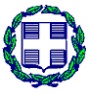                                                                      ΜΥΤΙΛΗΝΗ  22-04-2024ΕΛΛΗΝΙΚΗ ΔΗΜΟΚΡΑΤΙΑ                         ΑΡ.ΠΡΩΤ.: 10281ΥΠΟΥΡΓΕΙΟ ΥΓΕΙΑΣ                                  ΑΔΑ ΠΡΟΔ.:6Ε3Υ46907Ο-Β582η ΥΓΕΙΟΝΟΜΙΚΗ ΠΕΡΙΦΕΡΕΙΑ                ΠΡΑΞΗ:986/2024ΠΕΙΡΑΙΩΣ ΚΑΙ  ΑΙΓΑΙΟΥ                                                                                                                                                                          ΑΔΑ: ΨΑΜΟ46907Ο-ΣΟΞΝΟΣΟΚΟΜΕΙΟ ΜΥΤΙΛΗΝΗΣ                      ΑΔΑΜ:  24PROC014640322       «ΒΟΣΤΑΝΕΙΟ»          ΟΙΚΟΝΟΜΙΚΕΣ ΥΠΗΡΕΣΙΕΣΤΜΗΜΑ: ΓΡΑΦΕΙΟ  ΠΡΟΜΗΘΕΙΩΝ ΠΛΗΡ.: Τσουλέλλη Αθηνά ΤΗΛ: 2251351351Email: promithies@vostanio.gov.gr               ΠΡΟΣΚΛΗΣΗ ΕΚΔΗΛΩΣΗΣ ΕΝΔΙΑΦΕΡΟΝΤΟΣ  30/2024            ( ΜΕ ΣΥΛΛΟΓΗ ΓΡΑΠΤΩΝ ΣΦΡΑΓΙΣΜΕΝΩΝ ΠΡΟΣΦΟΡΩΝ)      ΕΙΔΟΣ: Προμήθεια αντιδραστηρίων για την εξέταση κολποτραχηλικών επιχρισμάτων (τεστ παπ) με τη μέθοδο  υγρής φάσης  με                                    συνοδό εξοπλισμό (αναλυτών και αναλωσίμων αναγκαίων για τη διενέργεια των εξετάσεων)                 Έχοντας υπόψη τις διατάξεις :     	 Διενεργούμε διαγωνισμό με την διαδικασία πρόσκλησης εκδήλωσης ενδιαφέροντος      με συλλογή γραπτών σφραγισμένων προσφορών, σε ΕΥΡΩ  με  κριτήριο       κατακύρωσης την χαμηλότερη τιμή (η οποία δεν μπορεί να είναι μεγαλύτερη του      παρατηρητηρίου τιμών)  (CPV 33696300-8) 	Ο Διαγωνισμός θα γίνει ύστερα από προθεσμία δέκα (10)  τουλάχιστον ημερών από  την ημερομηνία δημοσίευσης περίληψης της διακήρυξης στη Διαύγεια & στο ΚΗΜΔΗΣ.   		Όσοι επιθυμούν να λάβουν μέρος στον Διαγωνισμό, πρέπει να υποβάλλουν δακτυλογραφημένη προσφορά στην Ελληνική γλώσσα με αντίγραφα, σύμφωνα με τους συμπληρωματικούς όρους.ΠΙΝΑΚΑΣ ΓΕΝΙΚΩΝ ΣΤΟΙΧΕΙΩΝ ΔΙΑΓΩΝΙΣΜΟΥ      ΠΑΡΑΡΤΗΜΑ Α΄ΠΑΡΑΤΗΡΗΣΕΙΣ:1.Εκτός των ΑΝΤΙΔΡΑΣΤΗΡΙΩΝ τα λοιπά απαραίτητα αναλώσιμα υλικά, υγρά πλύσης και καθαρισμού, ηλεκτρόδια, οροί ελέγχου και βαθμονόμησης, κ.λ.π. θα προσφερθούν σύμφωνα με τον πίνακα  4 λοιπών υλικών του παραρτήματος Δ.2.Oι προμηθευτές πρέπει να προσφέρουν τιμή και για τα είδη εξετάσεων που πραγματοποιούν οι αναλυτές που θα προσφέρουν και δεν συμπεριλαμβάνονται ή δεν αναγράφεται αριθμός στον παραπάνω πίνακα.3.Οι εξετάσεις που αναφέρουν αριθμό θα πρέπει να υποστηρίζονται υποχρεωτικά από τον προσφερόμενο αναλυτή.ΠΑΡΑΤΗΡΗΣΗ:1. Στις παραπάνω εξετάσεις θα πρέπει να υπάρχει ο προσδιορισμός αυτών που είναι απαραίτητες για την λειτουργία του Νοσοκομείου και θεωρούνται ως απαράβατοι όροι αποδοχής της προσφοράς  και αυτών που είναι προαιρετικές.Oι προμηθευτές πρέπει να προσφέρουν, σε χωριστό πίνακα, τιμή και για τα είδη εξετάσεων που πραγματοποιούν οι αναλυτές που θα προσφέρουν και δεν συμπεριλαμβάνονται ή δεν αναγράφεται αριθμός στον παραπάνω πίνακα .                                        ΠΑΡΑΡΤΗΜΑ Β΄                                    ΤΕΧΝΙΚΕΣ ΠΡΟΔΙΑΓΡΑΦΕΣ ΑΝΤΙΔΡΑΣΤΗΡΙΩΝ	1.Αντικείμενο προμήθειας.Η παρούσα τεχνική προδιαγραφή αφορά την προμήθεια από το ελεύθερο εμπόριο των υλικών, τα οποία περιγράφονται στο ΠΑΡΑΡΤΗΜΑ Γ, που απαιτούνται για τη διενέργεια των εξετάσεων που αναγράφονται στο ΠΑΡΑΡΤΗΜΑ Α, για χρονικό διάστημα ενός (1) έτους, με δυνατότητα παράτασης προκειμένου να εξαντληθούν τυχόν συμβατικές ποσότητες. Ο αναγραφόμενος αριθμός για κάθε εξέταση στο ΠΑΡΑΡΤΗΜΑ Α, είναι ο ετήσιος προϋπολογιζόμενος αριθμός εξετάσεων . Η ποσότητα των εξετάσεων μπορεί να ελαττωθεί μέχρι ποσοστού 50% ή να αυξηθεί ως 30 %.	2.Οροι διεξαγωγής του διαγωνισμού.	2.1.Δείγματα      	Κατά το στάδιο αξιολόγησης του διαγωνισμού, οι προμηθευτές πρέπει να έχουν την δυνατότητα επίδειξης του τρόπου διενέργειας των εξετάσεων με τα προσφερόμενα υλικά και αναλυτές, εφόσον τους ζητηθεί από την επιτροπή αξιολόγησης.	2.2.Οι προμηθευτές υποχρεούνται να δηλώσουν :       	α. Χώρα προέλευσης των υλικών.       	β. Εργοστάσιο κατασκευής       	γ. Χρόνος παράδοσης σε ημερολογιακές ημέρες από την παραγγελία.      	δ. Χρόνο ζωής (ημερομηνία παραγωγής και λήξεως)       	ε. Τη συσκευασία του υλικού, η οποία πρέπει να είναι του εργοστασίου κατασκευής.	2.3. Ο συμμετέχων στο διαγωνισμό να προσκομίσει βεβαίωση Αρμόδιας Αρχής της χώρας που βρίσκεται το εργοστάσιο παραγωγής αντιδραστηρίων, η οποία θα βεβαιώνει ότι το εργοστάσιο διαθέτει άδεια δυνατότητας παραγωγής in vitro αντιδραστηρίων.3.Τεχνικοί προσδιορισμοί.	3.1 Ο διαγωνισμός θα γίνει με βάση τις Τεχνικές Περιγραφές των υλικών που αναφέρονται στο ΠΑΡΑΡΤΗΜΑ Γ. 	3.2.Ο αριθμός αναλυτών που πρέπει να διαθέσει στο Νοσοκομείο  ο προμηθευτής  αναφέρεται στο ΠΑΡΑΡΤΗΜΑ Γ παράγραφος 2.2.2.1 και ανταποκρίνεται στις ανάγκες του, ώστε να υπάρχει δυνατότητα διεξαγωγής των εξετάσεων στο πρωινό ωράριο.	3.3. Οι προσφέροντες πρέπει να αναγράφουν στις προσφορές τους (οικονομική και τεχνική), ότι το είδος που προσφέρουν εκπληρώνει τις ζητούμενες τεχνικές προδιαγραφές της υπηρεσίας.	3.4. Στην περίπτωση που το προσφερόμενο υλικό παρουσιάζει αποκλίσεις ή διαφοροποιήσεις από αυτά που καθορίζονται από τις τεχνικές προδιαγραφές της διακήρυξης δεν θα απορρίπτονται υπό την προϋπόθεση ότι οι αποκλίσεις αυτές δεν αναφέρονται στους απαράβατους όρους και κρίνονται από την επιτροπή επουσιώδεις. Για το λόγο αυτό πρέπει ΑΠΑΡΑΙΤΗΤΑ να αναφέρονται με λεπτομέρειες για να αξιολογηθούν από την επιτροπή.   4.Συσκευασία.	4.1. Η συσκευασία θα είναι όπως αυτή του εργοστασίου παραγωγής, χωρίς άλλη χρηματική επιβάρυνση των σχετικών υλικών συσκευασίας, που δεν επιστρέφονται στον προμηθευτή. Να προσφερθούν συσκευασίες που θα διενεργούν μικρό αριθμό εξετάσεων.	4.2.Σε εμφανές σημείο της συσκευασίας, καθώς και σε κάθε μονάδα του περιεχομένου της, πρέπει να αναγράφονται οι παρακάτω ΕΝΔΕΙΞΕΙΣ, στα Ελληνικά ή Αγγλικά, εκτός εάν η Υπουργική Απόφαση εναρμόνισης της οδηγίας 98/79/Ε.Κ. ορίζει διαφορετικά :	4.2.1. Επωνυμία και διεύθυνση κατασκευαστή. Εάν ο κατασκευαστής εδρεύει σε χώρα εκτός Ευρωπαϊκής Ένωσης, πρέπει να αναγράφεται η επωνυμία και η διεύθυνση του εγκατεστημένου στην κοινότητα εξουσιοδοτημένου αντιπροσώπου του κατασκευαστή.	4.2.2.Τα στοιχεία που είναι απολύτως αναγκαία, προκειμένου ο χρήστης να είναι σε θέση να αναγνωρίσει το διαγνωστικό προϊόν, την ποσότητά του και το περιεχόμενο της συσκευασίας.	4.2.3. Κατά περίπτωση την ένδειξη ΣΤΕΙΡΟ ή άλλη ένδειξη, με την οποία επισημαίνεται η ειδική μικροβιολογική κατάσταση ή η κατάσταση από πλευράς καθαρότητας.	4.2.4. Τον κωδικό της παρτίδας, μετά από τη λέξη ΠΑΡΤΙΔΑ , ή τον αύξοντα αριθμό.	4.2.5. Η ημερομηνία μέχρι την οποία το προϊόν μπορεί να χρησιμοποιηθεί ασφαλώς, χωρίς υποβιβασμό της επίδοσης.	4.2.6. Κατά περίπτωση, ένδειξη, με την οποία θα επισημαίνεται ότι πρόκειται για « προϊόν» που χρησιμοποιείται in vitro ή μόνο για την αξιολόγηση των επιδόσεων.	4.2.7. Τις ειδικές συνθήκες αποθήκευσης ή και χειρισμού.	4.2.8. Τις ενδεδειγμένες προειδοποιήσεις ή και προφυλάξεις.	4.2.9. Σε κάθε συσκευασία θα πρέπει να περιλαμβάνονται ΟΔΗΓΙΕΣ ΧΡΗΣΕΩΣ στα Ελληνικά, εκτός εάν η υπουργική απόφαση εναρμόνισης της οδηγία 98/79/Ε.Κ ορίζει διαφορετικά ως εξής :    	α. Τα στοιχεία της ετικέτας, πλην των 4.2.4 και 4.2.5.    	β. Την ποιοτική και ποσοτική σύνθεση του αντιδρώντος προϊόντος και την ποσότητα ή τη συγκέντρωσή του ή των δραστικών συστατικών του ή των αντιδραστηρίων ή του συνόλου (kit).    	γ. Δήλωση ότι το διαγνωστικό προϊόν περιέχει όλα τα συστατικά που απαιτούνται για τη μέτρηση.    	δ. Τις συνθήκες αποθήκευσης και το χρόνο διατήρησης μετά από την πρώτη αποσφράγιση της πρωτογενούς συσκευασίας, καθώς και τις συνθήκες αποθήκευσης και σταθερότητας των αντιδραστηρίων εργασίας.    	ε. Τις επιδόσεις του προϊόντος αναφορικά με την αναλυτική ευαισθησία , την εξειδίκευση, την ακρίβεια, την επαναληψιμότητα, την αναπαραγωγιμότητα, τα όρια ανίχνευσης και τις γνωστές αλληλεπιδράσεις.   	στ. Ένδειξη του τυχόν απαιτούμενου ειδικού εξοπλισμού και πληροφορίες για την αναγνώριση του ειδικού αυτού εξοπλισμού, προκειμένου να χρησιμοποιηθεί ορθώς.    	ζ. Τον τύπο του δείγματος που πρέπει να χρησιμοποιείται, τις ειδικές τυχόν συνθήκες συλλογής, προεπεξεργασίας και κατά περίπτωση, τις συνθήκες αποθήκευσης και οδηγίες για την προετοιμασία του ασθενούς.    	η. Λεπτομερής περιγραφή της ακολουθητέας διαδικασίας για τη χρήση του προϊόντος.    	θ. Τη διαδικασία μετρήσεως που πρέπει να ακολουθείται με το διαγνωστικό προϊόν, συμπεριλαμβανομένων κατά περίπτωση :Της αρχικής μεθόδου.Των πληροφοριών , που αφορούν κάθε επιπλέον διαδικασία ή χειρισμό, ο οποίος απαιτείται, πριν από τη χρησιμοποίηση του διαγνωστικού προϊόντος (π.χ. ανασύσταση, επώαση, έλεγχος οργάνων κ.λπ.)Ενδείξεων για το κατά πόσον απαιτείται ειδική εκπαίδευση των χρηστών.     	ι. Τη μαθηματική μέθοδο, με την οποία υπολογίζονται τα μαθηματικά αποτελέσματα και όπου απαιτείται η μέθοδος προσδιορισμού των θετικών αποτελεσμάτων.    	ια. Τα μέτρα που πρέπει να λαμβάνονται , σε περίπτωση αλλαγών στις αναλυτικές επιδόσεις του προϊόντος.    	ιβ. Τις κατάλληλες για τους χρήστες πληροφορίες, σχετικά με:Toν εσωτερικό έλεγχο ποιότητας, συμπεριλαμβανομένων και των διαδικασιών επικύρωσης.Αναφορά στον τρόπο βαθμονόμησης του προϊόντος.Τα μεσοδιαστήματα αναφοράς για τις προσδιοριζόμενες ποσότητες, συμπεριλαμβανομένης της περιγραφής του πληθυσμού αναφοράς που πρέπει να λαμβάνεται υπόψη.Αν το προϊόν πρέπει να χρησιμοποιείται σε συνδυασμό ή να εγκαθίσταται ή να συνδέεται με άλλα ιατροτεχνολογικά προϊόντα ή εξοπλισμό, προκειμένου να λειτουργήσει, σύμφωνα με τον προορισμό του, επαρκή στοιχεία για τα χαρακτηριστικά του, ώστε να είναι δυνατή η επιλογή των ενδεδειγμένων προϊόντων ή εξοπλισμού που πρέπει να χρησιμοποιούνται, προκειμένου να επιτυγχάνεται ασφαλής και κατάλληλος συνδυασμός.Όλες τις πληροφορίες που απαιτούνται για τον έλεγχο της ορθής εγκατάστασης του προϊόντος και της ορθής και ασφαλούς λειτουργίας του, καθώς και λεπτομερή στοιχεία για τη φύση και τη συχνότητα της συντήρησης και βαθμονόμησης που απαιτούνται, για να εξασφαλίζεται η ορθή και ασφαλής λειτουργία του προϊόντος.Πληροφορίες για τη διάθεση των αποβλήτων.Πληροφορίες σχετικά με κάθε πρόσθετη επεξεργασία ή χειρισμό που απαιτείται, προτού χρησιμοποιηθεί το προϊόν (π.χ. αποστείρωση, τελική συναρμολόγηση κ.λ.π.)Τις απαραίτητες οδηγίες για το ενδεχόμενο φθοράς της προστατευτικής συσκευασίας.Λεπτομερή στοιχεία για τις κατάλληλες μεθόδους επαναποστείρωσης ή απολύμανσης.	ιγ.  Τις προφυλάξεις που πρέπει να λαμβάνονται για τους τυχόν ειδικούς και ασυνήθεις κινδύνους που σχετίζονται με τη χρησιμοποίηση ή τη διάθεση των διαγνωστικών προϊόντων, συμπεριλαμβανομένων των ειδικών μέτρων προστασίας, αν το διαγνωστικό προϊόν περιέχει ουσίες ανθρώπινης ή ζωικής προέλευσης πρέπει να εφιστάται η προσοχή των χρηστών στη δυνητική μολυσματική φύση της.ιδ. Την ημερομηνία εκδόσεως ή της πλέον πρόσφατης αναθεώρησης των οδηγιών χρήσεως.	4.2.10. Μετά την κατακύρωση, ο μειοδότης υποχρεούται να επισημαίνει επιπλέον κάθε μονάδα συσκευασίας των υλικών που παραδίδονται με :  	α. Τα στοιχεία του προμηθευτή   	β. Αριθμό σύμβασης.   	γ. Την ένδειξη « ΚΡΑΤΙΚΟ ΕΙΔΟΣ»	5.Αλλοι Όροι. 	5.1. Η υπηρεσία δεν θα δεχτεί ουδεμία διαφοροποίηση στις τιμές, ανά εξέταση, που θα κατακυρωθούν από τα αποτελέσματα του διαγωνισμού, για ολόκληρο το χρονικό διάστημα ισχύος της σύμβασης και για οποιαδήποτε αιτία.  	Οι προμηθευτές πρέπει να καταθέσουν τιμές, σύμφωνα με τα αναγραφόμενα στο ΠΑΡΑΡΤΗΜΑ Δ « ΕΝΤΥΠΟ ΣΥΜΠΛΗΡΩΣΗΣ ΟΙΚΟΝΟΜΙΚΗΣ ΠΡΟΣΦΟΡΑΣ »	5.2. Την αντιστοιχία των επιπρόσθετων υλικών, όπως υλικά βαθμονόμησης και ελέγχου (controls, calibrations) και λοιπών αναλωσίμων, με τον ακέραιο αριθμό συσκευασιών που απαιτούνται για την εκτέλεση των απαιτουμένων εξετάσεων, λαμβάνοντας υπόψη τη συχνότητα χρήσης, τις ημερομηνίες λήξεων καθώς και την συχνότητα βαθμονόμησης και ελέγχου ποιότητας αποτελεσμάτων, για τον υπολογισμό του κόστους ανά εξέταση (Πίνακας 2, ΠΑΡΑΡΤΗΜΑΤΟΣ Δ) Την αντιστοιχία των αντιδραστηρίων με τον ακέραιο αριθμό συσκευασιών που απαιτούνται για την εκτέλεση των απαιτουμένων εξετάσεων, λαμβάνοντας υπόψη τις ημερομηνίες λήξεων σε σχέση με τον αριθμό εξετάσεων που θα διενεργούνται, για τον υπολογισμό του κόστους ανά εξέταση αντιδραστηρίου (στήλη 7, πίνακα 3, ΠΑΡΑΡΤΗΜΑΤΟΣ Δ), το ετήσιο κόστος ανά εξέταση (στήλη 10, πίνακα 3, ΠΑΡΑΡΤΗΜΑΤΟΣ Δ), καθώς και το συνολικό ετήσιο κόστος της ομάδας των απαιτούμενων εξετάσεων (τελευταία γραμμή πίνακα 3, ΠΑΡΑΡΤΗΜΑΤΟΣ Δ).Οι προμηθευτές για τον υπολογισμό του απαιτούμενου αριθμού των συσκευασιών των υλικών του Νοσοκομείου (αντιδραστήρια, αναλώσιμα, βαθμονομητές, κ.λ.π), πέραν του αριθμού των εξετάσεων της διακήρυξης, θα λαμβάνουν υπόψη και τα χαρακτηριστικά τους (ημερομηνίες λήξης τους επί του αναλυτή, δηλαδή μετά το “άνοιγμά” τους), ώστε να χρησιμοποιούνται σύμφωνα με τις προδιαγραφόμενες απαιτήσεις του κατασκευαστή τους.Να προσφερθούν επί ποινή απόρριψης όλα τα υλικά βαθμονόμησης και ποιοτικού ελέγχου για την διενέργεια της κάθε ζητούμενης εξέτασης (που απαιτούνται με βάση τις οδηγίες χρήσεως των αντιδραστηρίων -Να κατατεθούν τα αντίγραφα των οδηγιών χρήσης τους).Στον αναγραφόμενο αριθμό των εξετάσεων του Νοσοκομείου, θα πρέπει να προστεθούν και οι εξετάσεις που θα απαιτηθούν για τις βαθμονομήσεις και τον εσωτερικό έλεγχο ποιότητας των αποτελεσμάτων. Για λόγους ευκολίας στον υπολογισμό του πλήθους των σχετικών εξετάσεων να λογιστεί ότι αυτές θα διενεργούνται άπαξ εβδομαδιαίως. Οι συσκευασίες των υλικών (αντιδραστήρια, αναλώσιμα, βαθμονομητές, κ.λ.π) που απαιτούνται και προσφέρονται, πρέπει να είναι σε ακέραιο αριθμό και όχι σε κλασματικό.5.3. Δήλωση του συμμετέχοντος ότι μπορεί να λάβει όλα τα αναγκαία μέτρα απόσυρσης του προϊόντος από την αγορά, σε περίπτωση που η χρήση του θέτει σε κίνδυνο την υγεία ή και την ασφάλεια των ασθενών, των χρηστών ή ενδεχομένως άλλων προσώπων, καθώς και την ασφάλεια πραγμάτων.5.4. Αναβάθμιση του λογισμικού του εξοπλισμού και η σύνδεσή του με το πληροφοριακό σύστημα του Νοσοκομείου για όλη την διάρκεια ισχύος της σύμβασης ΕΙΝΑΙ ΥΠΟΧΡΕΩΣΗ ΤΟΥ ΠΡΟΜΗΘΕΥΤΗ.Υποχρέωση τήρησης ελάχιστου αποθέματος ανταλλακτικών και αναλωσίμων υλικών εντός του Νοσοκομείου.	6.Ελεγχοι – Απόρριψη Υλικών- Αντικατάσταση. 	6.1 . Το Νοσοκομείο διατηρεί το δικαίωμα να προβεί σε δειγματοληπτικό έλεγχο με εργαστηριακά δεδομένα όλων των παρτίδων των προϊόντων τόσο κατά την οριστική παραλαβή, όσο και κατά την διάρκεια χρήσεως, μετά από σχετική αναφορά του Δ/ντού του Εργαστηρίου, αρκούντος τεκμηριωμένη. 	6.2. Σε περίπτωση που απορριφθεί από την επιτροπή παραλαβής οριστικά ολόκληρη η συμβατική ποσότητα ή μέρος αυτής, ο προμηθευτής είναι υποχρεωμένος μέσα σε προθεσμία πέντε (5) ημερών, να αντικαταστήσει την ποσότητα που απορρίφθηκε με άλλη, που καλύπτει τους όρους της σύμβασης.      Εάν τελικά ο προμηθευτής δεν προβεί στην αντικατάσταση των ειδών που απορρίφθηκαν μέσα στην προθεσμία που του δόθηκε, κηρύσσεται έκπτωτος. 	6.3. Τα είδη που απορρίφθηκαν επιστρέφονται στον προμηθευτή με φροντίδα και δαπάνες του, μέσα με 1ημέρα,από την ημερομηνία προσκόμισης των νέων ειδών.Για το επί πλέον χρονικό διάστημα που απαιτείται από τη λήξη του συμβατικού χρόνου παράδοσης ή φόρτωσης, ο προμηθευτής λογίζεται εκπρόθεσμος και υπόκειται στις κυρώσεις που προβλέπονται από το Ν 4412/2016.7. Απολογιστικός έλεγχος7.1. Θα συγκροτηθεί, με ευθύνη του Νοσοκομείου, ειδική επιτροπή, από εκπροσώπους του και εκπρόσωπο του προμηθευτή, με στόχο τον έλεγχο του πραγματικού κόστους λειτουργίας. Η επιτροπή αυτή θα συνέρχεται όποτε κριθεί αναγκαίο από το Νοσοκομείο και οπωσδήποτε κατά την λήξη της σύμβασης και θα ελέγχει την τήρηση των ποσοτήτων των Πινάκων 2 και 3, από το σύνολο των αγορών, το σύνολο του αναλυτικού έργου (εξετάσεις ρουτίνας, επαναλήψεις, βαθμονομήσεις, έλεγχος ποιότητας) και την παρακαταθήκη υλικών στο Νοσοκομείο.  7.2. Η επιτροπή θα συντάσσει πρακτικό με τα παραπάνω στοιχεία. Στην περίπτωση αδικαιολόγητων αποκλίσεων, θα γίνεται ρύθμιση ως εξής: 7.2.1. Αν το κόστος έχει υπερβεί την προσφερόμενη συνολική αξία, χωρίς αύξηση του αριθμού των εξετάσεων του συνολικού αναλυτικού έργου, υπολογίζοντας και την παρακαταθήκη υλικών στο Νοσοκομείο, ο προμηθευτής υποχρεούται σε επιστροφή του υπερβάλλοντος ποσού, με έκδοση πιστωτικού δελτίου. 7.2.2. Αν το κόστος είναι χαμηλότερο από την προσφερόμενη συνολική αξία, για τον αριθμό των εξετάσεων που διενεργήθηκαν και την παρακαταθήκη υλικών στο Νοσοκομείο, ο προμηθευτής δεν μπορεί να έχει οποιαδήποτε απαίτηση από το Νοσοκομείο. 7.2.3. Αν το Νοσοκομείο εκτελέσει περισσότερες εξετάσεις στο χρονικό διάστημα της σύμβασης, θα υπολογιστεί αντίστοιχη αιτιολογημένη αύξηση του κόστους, που θα προκύπτει από τις επι πλέον συσκευασίες που θα απαιτηθούν.				             ΠΑΡΑΡΤΗΜΑ  Γ΄1. ΑΠΑΙΤΗΣΕΙΣ1.1. ΓΕΝΙΚΑ1.1.1. Τα υπο προμήθεια υλικά πρέπει να είναι σύγχρονης τεχνολογίας και κατασκευασμένα με τις τελευταίες επιστημονικές εξελίξεις.1.1.2.  Με αποκλειστική ευθύνη του προμηθευτή, που αποδεικνύεται από τα απαιτούμενα στις παραγράφους 2.1 και 2.2, θα πρέπει να εξασφαλίζεται δυνατότητα για συνεχή και πλήρη τεχνική υποστήριξη, δηλαδή επισκευές, ανταλλακτικά και άλλα υλικά, που είναι αναγκαία για τη λειτουργία του μηχανήματος, που θα διατεθεί από τον προμηθευτή για τη διενέργεια των απαιτουμένων εξετάσεων, καθώς και η προμήθεια των απαιτουμένων υλικών βαθμονόμησης και ελέγχου (standards,controls) σε ποσότητες τέτοιες που να μην παρακωλύεται η απρόσκοπτη λειτουργία του εργαστηρίου.ΛΕΙΤΟΥΡΓΙΚΑ-ΦΥΣΙΚΑ ΧΑΡΑΚΤΗΡΙΣΤΙΚΑ ΚΑΙ ΙΔΙΟΤΗΤΕΣ1.2.1. ΒΙΟΛΟΓΙΚΑ ΚΑΙ ΧΗΜΙΚΑ ΑΝΤΙΔΡΑΣΤΗΡΙΑ1.2.1.1. Τα υπο προμήθεια αντιδραστήρια θα πρέπει να πληρούν τους παρακάτω όρους:1.2.1.1.1. Nα ανταποκρίνονται πλήρως στις ανάγκες της Υπηρεσίας για την χρήση τους  σε αναλυτές.1.2.1.1.2. Να συνοδεύονται από σαφείς οδηγίες χρήσεως .1.2.1.1.3. Να έχουν τον κατά το δυνατόν μακρότερο χρόνο λήξεως.1.2.1.1.4. Να έχουν την κατάλληλη συσκευασία. 1.2.2. εκτελουμενεσ εξετασεισ.ΠροδιαγραφεΣ ΤΕΧΝΙΚΩΝ ΧΑΡΑΚΤΗΡΙΣΤΙΚΩΝ εξοπλισμου 1.2.2.1. Ο προσφερόμενος εξοπλισμός θα πρέπει να είναι σύγχρονης τεχνολογίας και θα παραδοθεί στο Νοσοκομείο με ευθύνη του προμηθευτή. Για λόγους καλής λειτουργίας του εργαστηρίου απαιτείται η εγκατάσταση εξοπλισμού σύμφωνα με τον ΠΙΝΑΚΑ  του Παραρτήματος Α’.1.2.2.2. Εκτελούμενες εξετάσεις: Οι αναφερόμενες στο ΠΑΡΑΡΤΗΜΑ Β και πλέον αυτών.1.2.2.3. ΤΕΧΝΙΚΕΣ ΠΡΟΔΙΑΓΡΑΦΕΣ ΕΞΟΠΛΙΣΜΟΥ: Οι  προδιαγραφές των αναλυτών είναι απαραίτητο να καλύπτονται πλήρως καθώς αποτελούν την ελάχιστη απαίτηση του εργαστηρίου. Όλα τα τεχνικά στοιχεία που ζητούνται καθώς και τα επιπρόσθετα τεχνικά χαρακτηριστικά των προσφερόμενων αναλυτών θα τεκμηριώνονται με παραπομπές στα διαφημιστικά και τεχνικά εγχειρίδια, διαφορετικά δεν θα αξιολογούνται. 2.2.2.1 ΓΕΝΙΚΑ Οι προσφερόμενοι αναλυτές να είναι υψηλών προδιαγραφών, σύγχρονης τεχνολογίας, στερεάς και ανθεκτικής κατασκευής. Να συνεργάζονται άμεσα, γρήγορα και αξιόπιστα με τα προσφερόμενα αντιδραστήρια, calibrators και κάθε είδους χρησιμοποιούμενα χημικά, μέσω εφαρμογής των ανάλογων προεγκατεστημένων μεθοδολογιών. Οι ζητούμενες επιδόσεις, αποδόσεις και δυνατότητες των αναλυτών που θα προσφερθούν, θα πρέπει απαραιτήτως να πιστοποιούνται με φυλλάδια του κατασκευαστικού οίκου. Προϋπόθεση αξιολόγησης αποτελεί η κατάθεση φύλλου συμμόρφωσης, στο οποίο θα απαντάται με κάθε λεπτομέρεια και με την σειρά που αναφέρονται όλα τα αιτήματα των τεχνικών προδιαγραφών. Όπου ζητείται ή κρίνεται απαραίτητη η αναδρομή σε φυλλάδια του κατασκευαστικού οίκου προς απόδειξη ζητουμένων στοιχείων, αυτή θα γίνεται με σαφή αναφορά στην σελίδα και παράγραφο του φυλλαδίου, όπου εμπεριέχονται τα στοιχεία αυτά. Με αποκλειστική ευθύνη του προμηθευτή, που αποδεικνύεται έγγραφα, θα πρέπει να εξασφαλίζεται δυνατότητα για συνεχή και πλήρη τεχνική υποστήριξη, δηλαδή επισκευές, ανταλλακτικά και άλλα υλικά, που είναι αναγκαία για τη λειτουργία του μηχανήματος, που θα διατεθεί από τον προμηθευτή για τη διενέργεια των απαιτουμένων εξετάσεων, καθώς και η προμήθεια των απαιτουμένων υλικών βαθμονόμησης και ελέγχου (standards, controls) σε ποσότητες τέτοιες που να μην παρακωλύεται η απρόσκοπτη λειτουργία του εργαστηρίου.      6.Θα ληφθεί υπ όψη το πελατολόγιο των προσφερομένων αναλυτών σε άλλα δημόσια και ιδιωτικά νοσοκομεία.     7.Οι αναλυτές και τα αντιδραστήρια αυτών να έχουν σήμανση CE mark, βάσει της οδηγίας της Ε.Ε (να κατατεθούν τα σχετικά πιστοποιητικά). ΑΝΑΛΥΤΗΣ ΥΓΡΗΣ ΦΑΣΗΣ ΚΥΤΤΑΡΟΛΟΓΙΑΣ ΠΟΣΟΤΗΤΑ: 1ΑΡΙΘΜΟΣ ΕΞΕΤΑΣΕΩΝ  ΕΤΗΣΙΩΣ: 2.000ΤΕΧΝΙΚΕΣ  ΠΡΟΔΙΑΓΡΑΦΕΣ1.	Να είναι σύγχρονης τεχνολογίας και απλός στη χρήση.2.	Να είναι επιτραπέζιος, με μικρές διαστάσεις και βάρος.3.	Να εκτελεί εξετάσεις Κυτταρολογίας Υγρής Φάσης ( LBC ) σε διάφορα βιολογικά                 υλικά( γυναικολογικά επιχρίσματα / παρακεντήσεις / FNA / ούρα, πτύελα, βρογχικές             εκπλύσεις, βιολογικά υγρά όπως Εγκεφαλονωτιαίο / Περιτοναϊκό / Πλευριτικό /            Αρθρικό / Ασκιτικό/ Περικαρδιακό υγρό.4.	Να διαθέτει τυποποιημένο πρωτόκολλο παραμέτρων για την κάθε κατηγορία               βιολογικού υλικού.5.	Να διαθέτει ευκρινή ενσωματωμένη οθόνη αφής για εύκολη χρήση.6.	Η εναπόθεση των κυττάρων στα πλακίδια να γίνεται αυτόματα από τον αναλυτή            μέσω του διπλού φίλτρου.7.	Να παράγει μικρή ποσότητα υγρών αποβλήτων [ / 3 ml ανά δείγμα ] τα οποία να	κατευθύνει αυτόματα σε ασφαλές δοχείο του.8.	Η παραγόμενη από τον αναλυτή πλάκα να μπορεί να ακολουθήσει περαιτέρω             Επεξεργασία με διάφορες χρώσεις ( PAP, Giemsa, Alcian blue, PAS-diastase)              καθώς και το υλικό PCR.9.	Τα φιαλίδια συλλογής δειγμάτων όλων των τύπων να περιέχουν απαραιτήτως υγρό	μεταφοράς άνω των 15 ml για να είναι δυνατή η επίστρωση πολλών πλακιδίων ανά             δείγμα.10.     Τα προσφερόμενα είδη να είναι του ιδίου κατασκευαστικού τύπου ώστε να είναι	απολύτως συμβατά με τον αναλυτή.   ΠΙΝΑΚΑΣ   ΠΟΣΟΤΗΤΩΝ ΚΑΙ ΚΑΤΑΝΟΜΗΣ ΕΞΟΠΛΙΣΜΟΥΣτον παρακάτω πίνακα εμφανίζονται οι χώροι που θα εγκατασταθούν και λειτουργήσουν οι αναλυτές καθώς και οι ποσότητες που θα εγκατασταθούν ανά χώρο. ΔΥΝΑΤΟΤΗΤΑ ΣΥΝΤΗΡΗΣΗΣ ΤΟΥ ΔΙΑΤΙΘΕΜΕΝΟΥ ΜΗΧΑΝΗΜΑΤΟΣ	2.3.1. Κάθε προμηθευτής υποχρεούται να καταθέσει τα παρακάτω έντυπα και πιστοποιητικά μαζί με την τεχνική προσφορά του.2.3.1.1. Βεβαίωση του οίκου κατασκευής του μηχανήματος ότι τα προσφερθέντα στον διαγωνισμό αντιδραστήρια ανταλλακτικά και αναλώσιμα (που θα χρησιμοποιούνται στο μηχάνημα) προτείνονται από τον εν λόγω οίκο για κανονική χρήση, ότι είναι απόλυτα συμβατά με τα ηλεκτρονικά και μηχανικά μέρη του μηχανήματος και ότι δεν θα επηρεάσουν την ομαλή και απρόσκοπτη λειτουργία του.	2.3.1.2. Βεβαίωση του οίκου κατασκευής του μηχανήματος ότι η προσφέρουσα εταιρεία (προμηθευτής ) είναι εξουσιοδοτημένη για την παροχή πλήρους τεχνικής και επιστημονικής υποστήριξης και ότι στελέχη της έχουν εκπαιδευτεί στα εργοστάσια του οίκου κατασκευής.Αποδεικτικά ως προς την εκπαίδευση και την διάρκεια θα συνυποβληθούν με την βεβαίωση.	2.3.1.3.Κατάθεση στοιχείων με την υψηλή επαναληψιμότητα του μηχανήματος, τεκμηριωμένη με πιστοποιητικά και γραφικές παραστάσεις από τον οίκο κατασκευής, ή ανεξάρτητους οίκους αξιολόγησης.	2.3.1.4. Κατάθεση πλήρους αναφοράς σχετικά με την ακρίβεια των μετρήσεων (από το μηχάνημα), σε σχέση με τις εκάστοτε μεθόδους αναφοράς.	2.3.1.5. Κατάθεση Υπεύθυνης δήλωσης του Ν.1599/86, ότι το μηχάνημα κατασκευάστηκε μετά την 01-01-2019, αναφέροντας τον σχετικό αριθμό σειράς, S/N.	2.3.1.6. Σε περίπτωση που ο μειοδότης του παρόντος διαγωνισμού δεν είναι μειοδότης και για τον επόμενο διαγωνισμό υποχρεούται στην απόσυρση των αναλυτών την ημερομηνία που θα οριστεί από το αρμόδιο όργανο του Νοσοκομείου.	2.3.1.7. Σε περίπτωση που ο μειοδότης του παρόντος διαγωνισμού ανακηρυχθεί μειοδότης και για τον επόμενο διαγωνισμό υποχρεούται στην αντικατάσταση των αναλυτών, εφόσον αυτοί υπερβαίνουν την τετραετία από την ημερομηνία κατασκευής τους.	2.3.1.8.Συμόρφωση CE, σύμφωνα με τις διατάξεις της οδηγίας 89/336/ΕΟΚ για την ηλεκτρομαγνητική συμβατότητα (κοινή Υπουργική απόφαση 94649/8682/93),πιστοποιητικό ελεύθερης κυκλοφορίας από την αρμόδια αρχή της χώρας παραγωγής.	2.3.1.9. Οποιαδήποτε απόκλιση από τις παραπάνω απαιτήσεις αποτελεί αιτία απόρριψης της προσφοράς.	2.3.1.10. Περιγραφή του μηχανήματος που θα προσδιορίζει ακριβώς το είδος και τον τρόπο λειτουργίας του στην Ελληνική γλώσσα.	Η επιτροπή αξιολόγησης δύναται να ζητήσει κατά την κρίση της από τον προμηθευτή τυχόν διευκρινήσεις, επί των αναγραφομένων στην προσφορά του, συμπληρωματικά στοιχεία για την πληρέστερη διατύπωση των τεχνικών χαρακτηριστικών και δυνατοτήτων της συσκευής ή ακόμη και επίδειξη λειτουργίας αυτής, χωρίς καμία απαίτηση του προμηθευτή.2.3.1.11. Διαφημιστικό φυλλάδιο ή βιβλιάριο της κατασκευάστριας εταιρείας (prospectus)για τον συγκεκριμένο τύπο, που θα περιέχει τα γενικά τεχνικά χαρακτηριστικά της συσκευής.	2.3.1.12. Έγγραφη δήλωση του προμηθευτή ότι θα προσκομίσει την συσκευή σε (15) δέκα πέντε ημέρες  από την ημερομηνία υπογραφής της σχετικής σύμβασης.	2.3.1.13. Έγγραφη δήλωση ότι εγγυάται την καλή λειτουργία της συσκευής για το χρονικό διάστημα ισχύος της σύμβασης, ως επίσης ότι αναλαμβάνει την υποχρέωση να διαθέσει τεχνικό ο οποίος θα επιδείξει στο προσωπικό της υπηρεσίας τον τρόπο λειτουργίας και χειρισμού της συσκευής, καθώς και τα προστατευτικά μέτρα ασφαλείας προσωπικού και υλικού που απαιτούνται.Έγγραφη  εγγύηση – δήλωση για την δυνατότητα υποστηρίξεως(με επισκευές, ανταλλακτικά , βαθμονόμηση, σχετική πληροφόρηση κ.λ.π.).	Πρoσφoρά πoυ είvαι αόριστη και αvεπίδεκτη εκτίµησης ή υπo αίρεση, απoρρίπτεται ως απαράδεκτη, µετά απo πρoηγoύµεvη, γvωµoδότηση τoυ αρµόδιoυ για τηv αξιoλόγηση τωv απoτελεσµάτωv τoυ διαγωvισµoύ oργάvoυ.	Πρoσφoρές πoυ παρoυσιάζoυv,κατά τηv κρίση τoυ αρµόδιoυ για τηv αξιoλόγηση τωv απoτελεσµάτωv τoυ διαγωvισµoύ oργάvoυ, oυσιώδεις απoκλίσεις απo τoυς όρoυς και τις τεχvικές πρoδιαγραφές της διακήρυξης απoρρίπτovται ως απαράδεκτες. Αvτίθετα δεv απoρρίπτovται πρoσφoρές εαv oι παρoυσιαζόµεvες απoκλίσεις κρίvovται ως επoυσιώδεις, oπότε θεωρoύvται τεχvικά απoδεκτές.	Απoκλίσεις απo όρoυς της διακήρυξης ή απo σηµεία τωv τεχvικώv πρoδιαγραφώv πoυ έχoυv χαρακτηρισθεί στη διακήρυξη ως απαράβατoι όρoι είvαι oπoσδήπoτε oυσιώδεις και συvιστoύv απόρριψη τωv πρoσφoρώv.           Η κατακύρωση τoυ διαγωvισµoύ θα γίvει απo το Νοσοκομείο Μυτιλήνης και θα αvακoιvωθεί εγγράφως στoν αvακηρυχθέvτα πρoµηθευτή.	Αυτός υποχρεούνται vα προσέλθει µέσα σε 10 εργάσιµες ηµέρες για τηv υπoγραφή της σχετικής σύµβασης, πρoσκoµίζovτας τηv πρoσήκoυσα εγγυητική επιστoλή καλής εκτέλεσης, η oπoία και θα παραµείvει στo Νοσοκοµείο µέχρι της πλήρoυς εκτελέσεως της σύµβασης.	Η αξιολόγηση των προσφερομένων υλικών θα γίνεται ανά εργαστηριακή εξέταση.	Για τον πρώτο χρόνο θα κατατεθεί προσφορά σύμφωνα με τον αριθμό πράξεων που αναφέρονται στην διακήρυξη, για τον δεύτερο χρόνο εάν και εφόσον δοθεί παράταση, να ληφθεί υπόψη, ότι ο αριθμός των πράξεων θα είναι αυξημένος κατά 5% σε σχέση με τον πρώτο χρόνο και να προσφερθεί ποσοστιαία μεταβολή της τιμής των πράξεων που θα αξιολογηθούν σε σχέση με την αντίστοιχη τιμή του πρώτου έτους.  	Η προσφερόμενη τιμή, όπως προβλέπεται στο άρθρο 7 του Ν. 2955/2001, περιλαμβάνει την παραχώρηση της χρήσης των μηχανημάτων, τα αντιδραστήρια, το σύνολο των  αναλωσίμων υλικών, των υλικών   συντήρησης και γενικώς των πάσης φύσης υλικών τα οποία είναι απαραίτητα για την σύμφωνα με την πιστοποίηση λειτουργία του και  για όλο το χρονικό διάστημα της σύμβασης.	Ειδικότερα, στην προσφερόμενη από τον προμηθευτή τιμή μονάδας συμπεριλαμβάνεται υποχρεωτικά:α. η διάθεση του απαιτούμενου εξοπλισμού και η υποχρέωση αντικατάστασής του σε περίπτωση βλάβης ή σε περίπτωση κυκλοφορίας μηχανήματος νέας τεχνολογίας κατά την διάρκεια της σύμβασης,β. η εγκατάσταση στο Νοσοκομείο εφεδρικής μονάδας, εκτός από την βασική, ικανής να καλύψει τις ανάγκες σε περίπτωση βλάβης της βασικής μονάδας, για το διάστημα που αυτή βρίσκεται εκτός λειτουργίας ή μέχρι την αντικατάστασή της, Η εφεδρική μονάδα αφορά στους αναλυτές που πρόκειται να εγκατασταθούν στα Κέντρα Υγείας. Ο εφεδρικός αναλυτής, με μέριμνα του νοσοκομείου, θα μεταφέρεται στο Κέντρο Υγεία στο οποίο απαιτείται αντικατάσταση αναλυτή. γ. η αναβάθμιση του λογισμικού του εξοπλισμού και η σύνδεσή του με το πληροφοριακό σύστημα του νοσοκομείου για όλη την διάρκεια της σύμβασης.δ. το σύνολο των εργασιών και υλικών συντήρησης και επισκευών, με την υποχρέωση τήρησης ελαχίστου αποθέματος ανταλλακτικών και εν γένει αναλωσίμων υλικών εντός του νοσοκομείου,ε. ο απαιτούμενος εσωτερικός και εξωτερικός έλεγχος της καλής λειτουργίας των μηχανημάτων,στ. το κόστος ασφάλισης του μηχανήματος καιζ. το σύνολο των απαιτούμενων πάσης φύσης υλικών , ανταλλακτικών, αναλωσίμων υλικών ή αντιδραστηρίων κλπ .η. το κόστος σύνδεσης του εξοπλισμού με το υπάρχον Πληροφοριακό σύστημα εργαστηρίων(LIS).	Η τιμή ανά εξέταση , θα απαρτίζεται υποχρεωτικά από τις πιο κάτω 4 συνιστώσες οι οποίες αθροιζόμενες θα δίνουν το συνολικό κόστος ανά εργαστηριακή εξέταση:α. Κόστος Μίσθωσης Εξοπλισμούβ. Κόστος Αντιδραστηρίωνγ. Κόστος Αναλωσίμωνδ. Κόστος Συντήρησης – Επισκευής Εξοπλισμού	Σε περίπτωση βλάβης η αντικατάσταση του εξοπλισμού θα πραγματοποιείται εντός 48 ωρών με ευθύνη της προμηθεύτριας εταιρείας άλλως θα επιβαρύνεται με ποινική ρήτρα 3ο/οο ,επί της συνολικής κατακυρωθείσας δαπάνης της σύμβασης ,  για κάθε μέρα καθυστέρησης .	Το Τμήμα Βιοιατρικής Τεχνολογίας σε συνεργασία με την Διαχείριση Υλικού Βιοιατρικής Τεχνολογίας και το Τμήμα ( Εργαστήριο ) στο οποίο  θα λειτουργεί ο ιατροτεχνολογικός εξοπλισμός  θα διατηρούν Βιβλίο Βλαβών και συντήρησης του όπου θα καταγράφονται κατά ημερομηνία – ώρα κλήσης –κλπ  όλες οι πράξεις ελέγχου, επισκευής και συντήρησης του .	Η μη εκτέλεση μέρους η του συνόλου των κατακυρωθέντων  πράξεων από έλλειψη υλικών η άλλους λόγους ευθύνης του προμηθευτή θα καταβάλλετε ποινική ρήτρα 3ο /οο επί της συνολικής κατακυρωθείσας δαπάνης της σύμβασης από την πρώτη μέρα και για κάθε μέρα καθυστέρησης.	3.ΕΛΕΓΧΟΣ ΠΟΙΟΤΗΤΑΣ-ΟΡΟΙ ΑΠΟΔΟΧΗΣ.3.1.Τα υπό προμήθεια αντιδραστήρια πρέπει να πληρούν όλους τους όρους της παραγράφου  2.2.1.ΒΙΟΛΟΓΙΚΑ ΚΑΙ ΧΗΜΙΚΑ ΑΝΤΙΔΡΑΣΤΗΡΙΑ.    	3.2.  Ο προμηθευτής υποχρεώνεται να παραδώσει, με την πρώτη παράδοση των αντιδραστηρiων και τα παρακάτω, τα οποία πρέπει να συνοδεύουν την διατιθέμενη από αυτόν συσκευή :	3.2.1. Έγγραφη  εγγύηση καλής λειτουργίας για το χρονικό διάστημα ισχύος της σύμβασης, από την ημερομηνία παραλαβής του συγκεκριμένου μηχανήματος με τον συγκεκριμένο εργοστασιακό αριθμό, ο οποίος θα αναγράφεται στη σύμβαση προμήθειας των αντιδραστηρίων. Στο διάστημα αυτό ο προμηθευτής υποχρεούται να επισκευάζει ή να αντικαθιστά οποιοδήποτε εξάρτημα ή μέρος ή ολόκληρο το σύστημα που έχει υποστεί βλάβη, χωρίς καμία επιβάρυνση του Νοσοκομείου . Υποχρεούται επίσης να αντικαθιστά στην περίπτωση αυτή το ισοδύναμο των τεστ που έχουν καταστραφεί λόγο της απότομης διακοπής λειτουργίας (βλάβης) του αναλυτή, όπως αυτό εμφανίζεται στο βιβλίο λειτουργίας του οργάνου που τηρεί το εργαστήριο και αποδεικνύεται και από το αρχείο σφαλμάτων του αναλυτή.  	3.2.1.1. Το εκτός λειτουργίας διάστημα της συσκευής, αρχίζει από την στιγμή ειδοποίησης του προμηθευτή για τη βλάβη και λήγει με την παράδοση του συστήματος σε λειτουργία. Το χρονικό αυτό διάστημα δεν πρέπει να υπερβαίνει σε καμία περίπτωση τις δέκα (10) ώρες .Κατά το διάστημα αυτό ο προμηθευτής οφείλει να θέσει άμεσα σε λειτουργία τον εφεδρικό αναλυτή. Ο τρόπος που προτείνει ο προμηθευτής για την αντιμετώπιση των επειγόντων περιστατικών σε περίπτωση βλάβης του κανονικού και του εφεδρικού αναλυτή, πρέπει να περιγραφεί σαφώς. 	Τα αίτια της βλάβης και η πιστοποίηση των χρονικών ορίων της παρούσης παραγράφου θα προκύπτουν από έγγραφο ή δελτίο τεχνικού ελέγχου του προμηθευτή που θα προσυπογράφεται από εκπρόσωπο του τεχνικού τμήματος ή του εργαστηρίου του Νοσοκομείου. Ο προμηθευτής υποχρεούται να αποστείλει ειδικευμένο τεχνικό για την αποκατάσταση κάθε βλάβης. Το χρονικό αυτό διάστημα δεν πρέπει να υπερβαίνει σε καμία περίπτωση τις δέκα (10) ώρες. Το μέγιστο διάστημα εκτός λειτουργίας του κανονικού και του εφεδρικού αναλυτή δεν μπορεί να είναι μεγαλύτερο από 24 ώρες, άλλως ο προμηθευτής θα υποχρεούται σε καταβολή ποινικής ρήτρας 30€./ώρα επιπλέον καθυστέρησης, ως τις πρώτες 24 ώρες. Αν ο αναλυτής παραμένει εκτός λειτουργίας μετά την παρέλευση το πρώτου 24ώρου, η ποινική ρήτρα διπλασιάζεται (60€/ώρα καθυστέρησης). Πέραν της ποινικής ρήτρας, ο προμηθευτής υποχρεούται να καταβάλει και το ποσόν που τυχόν το Νοσοκομείο θα επιβαρυνθεί για την εκτέλεση των εξετάσεων σε άλλο εργαστήριο, έναντι των αντίστοιχων παραστατικών χρέωσης.Οι ως άνω υποχρεώσεις του προμηθευτή ισχύουν εφόσον η βλάβη που έθεσε εκτός λειτουργίας τον αναλυτή δεν οφείλεται σε υπαιτιότητα του Νοσοκομείου ή σε γεγονότα ανωτέρας βίας ή βλάβες δικτύων, για τα οποία δεν ευθύνεται ο προμηθευτής. 	3.2.1.2. Έγγραφη δήλωση ότι αναλαμβάνει την υποχρέωση εκπαίδευσης του προσωπικού του Νοσοκομείου, πάνω στη λειτουργία του μηχανήματος, χωρίς καμία επιβάρυνση του Νοσοκομείου.  	3.3. ΕΛΕΓΧΟΙ- ΠΑΡΑΛΑΒΗ . Ο μακροσκοπικός έλεγχος των αντιδραστηρίων και του διατιθέμενου μηχανήματος, γίνεται από αρμόδια επιτροπή ελέγχου και παραλαβής σε κάθε παράδοση και θα αποσκοπεί στη διαπίστωση :3.3.1. Της καλής κατάστασης από άποψη εμφανίσεως, πληρότητας, λειτουργικότητας,κακώσεων ή φθοράς. 	3.3.2. Της συμφωνίας των χαρακτηριστικών στοιχείων του είδους με αυτά που προσδιορίζονται στην παρούσα ,καθώς και των τελικών όρων και συμφωνιών που συμπεριλαμβάνονται στη σύμβαση. 	3.3.3. Της ύπαρξης των εγγράφων και εντύπων . 	3.3.4. Την παράδοση εγχειριδίου χρήσεως για κάθε αναλυτή στην Ελληνική .	3.4. Πριν γίνει ο έλεγχος, των παραπάνω από την επιτροπή παραλαβής, ο προμηθευτής είναι υποχρεωμένος να διαθέσει ειδικό ή ειδικούς τεχνικούς που θα παραμείνουν στη διάθεση της επιτροπής για επίδειξη και εξηγήσεις πάνω στο χειρισμό , τη λειτουργία και τη θεωρία του υπό προμήθεια συστήματος. Η διάρκεια επίδειξης θα είναι από 1-6ημέρες,ανάλογα με την απαίτηση της επιτροπής, χωρίς οικονομική επιβάρυνση του Νοσοκομείου .        3.5. Πριν την οριστική παραλαβή το σύστημα θα δοκιμαστεί για 5ημέρες τουλάχιστον σε δουλειά ρουτίνας, η και περισσότερο εάν κριθεί απαραίτητο από την υπηρεσία.      4. Φύλλο συμμόρφωσης.	4.1.Ο προμηθευτής υποχρεούται, επί ποινή απορρίψεως, μαζί με την προσφορά να υποβάλλει και ΦΥΛΛΟ ΣΥΜΜΟΡΦΩΣΗΣ . Αυτό είναι φύλλο συσχετίσεως της προσφοράς με τις απαιτήσεις της παρούσης τεχνικής περιγραφής. Στο φύλλο αυτό θα αναφέρονται με λεπτομέρεια όλες οι υπάρχουσες συμφωνίες ή αποκλίσεις των χαρακτηριστικών των προσφερομένων αντιδραστηρίων και του μηχανήματος σε σχέση με τα αναφερόμενα στην παρούσα περιγραφή. Ο προμηθευτής θα πρέπει να απαντά στην περιγραφή παράγραφο προς παράγραφο.ΥΠΟΔΕΙΓΜΑ ΦΥΛΛΟΥ ΣΥΜΜΟΡΦΩΣΗΣΠΑΡΑΡΤΗΜΑ Δ' ΠΙΝΑΚΑΣ 1 /  ΑΝΑΛΥΤΙΚΟ ΣΥΝΟΛΙΚΟ ΚΟΣΤΟΣ ΟΜΑΔΑΣ ΕΞΕΤΑΣΕΩΝΧΡΟΝΟΣ ΚΑΙ ΤΡΟΠΟΣ ΥΠΟΒΟΛΗΣ ΠΡΟΣΦΟΡΩΝΌσοι επιθυμούν να συμμετέχουν στην διαδικασία του διαγωνισμού θα πρέπει να υποβάλλουν την προσφορά τους με τα απαραίτητα δικαιολογητικά στην Γραμματεία του Νοσοκομείου μέχρι την 10-05-2024 ημέρα Παρασκευή και ώρα 14.30 (με οποιονδήποτε τρόπο και αν αυτή κατατίθεται ή αποστέλλεται) επί ποινή απόρριψης. Εμπρόθεσμες θεωρούνται οι προσφορές που θα έχουν περιέλθει σε έντυπη μορφή στην Υπηρεσία μέχρι την παραπάνω ημερομηνία και ώρα. 		Προσφορές που κατατίθενται μετά την παραπάνω ημερομηνία και ώρα, είναι εκπρόθεσμες και επιστρέφονται από την Υπηρεσία, χωρίς να αποσφραγισθούν.ΠΡΟΣΟΝΤΑ ΚΑΙ ΔΙΚΑΙΟΛΟΓΗΤΙΚΑ ΣΥΜΜΕΤΟΧΗΣ - ΚΑΤΑΡΤΙΣΗ – ΥΠΟΒΟΛΗ ΠΡΟΣΦΟΡΩΝΔικαίωμα συμμετοχής στο διαγωνισμό έχουν:	α) τα φυσικά ή νομικά πρόσωπα.	β) ενώσεις προμηθευτών που υποβάλουν κοινή προσφορά.	γ) συνεταιρισμοί	δ) κοινοπραξίες προμηθευτώνπου δραστηριοποιούνται στην χώρα μας στον τομέα του διαγωνιστικού αντικειμένου και σύμφωνα με τις απαιτήσεις του κειμένου των τεχνικών προδιαγραφών.  	Οι ενώσεις και οι κοινοπραξίες δεν υποχρεούνται να λαμβάνουν ορισμένη νομική μορφή προκειμένου να υποβάλουν την προσφορά. Η επιλεγείσα ένωση ή κοινοπραξία υποχρεούται να πράξει τούτο εάν κατακυρωθεί σε αυτή η σύμβαση εφόσον η λήψη ορισμένης νομικής μορφής είναι αναγκαία για την ορθή εκτέλεση της σύμβασης.Κάθε προσφορά συντάσσεται σύμφωνα με τα αναφερόμενα στο Ν.4412/2016 στην Ελληνική γλώσσα και υποβάλλεται, επί ποινή αποκλεισμού, μέσα σε καλά σφραγισμένο φάκελο, στον οποίο στο εξωτερικό μέρος αυτού θα αναγράφονται ευκρινώς:α.	Η λέξη «ΠΡΟΣΦΟΡΑ» με κεφαλαία γράμματα.β.	Ο πλήρης τίτλος της Υπηρεσίας που διενεργεί το διαγωνισμό:        γ.	Ο αριθμός της διακήρυξης: δ. Τα στοιχεία του αποστολέα (Διεύθυνση - Ταχ. Κώδικας - τηλ. επικοινωνίας ,email).Εντός του φακέλου συμμετοχής θα τοποθετηθεί:  Α) Σφραγισμένος φάκελος, με την ένδειξη «ΤΕΧΝΙΚΗ ΠΡΟΣΦΟΡΑ/ΔΙΚΑΙΟΛΟΓΗΤΙΚΑ ΣΥΜΜΕΤΟΧΗΣ», στον οποίο επί ποινή αποκλεισμού στο εξωτερικό μέρος θα αναγραφούν τα στοιχεία του συμμετέχοντα, ο τίτλος της Υπηρεσίας που διενεργεί τον διαγωνισμό και ο αριθμός διακήρυξης.Β) Σφραγισμένος φάκελος, με την ένδειξη «ΟΙΚΟΝΟΜΙΚΗ ΠΡΟΣΦΟΡΑ», σε δύο (2) αντίγραφα στον οποίο επί ποινή αποκλεισμού στο εξωτερικό μέρος θα αναγραφούν τα στοιχεία του συμμετέχοντα, ο τίτλος της Υπηρεσίας που διενεργεί τον διαγωνισμό και ο αριθμός διακήρυξης.Στον φάκελο της «ΤΕΧΝΙΚΗΣ ΠΡΟΣΦΟΡΑΣ/ΔΙΚΑΙΟΛΟΓΗΤΙΚΑ ΣΥΜΜΕΤΟΧΗΣ», κατατίθενται  σε δύο (2) αντίγραφα επί ποινή αποκλεισμού τα κάτωθι :Τα δικαιολογητικά συμμετοχής είναι τα εξής: 1.Υπεύθυνη δήλωση της παρ. 4 του άρθρου 8 του ν. 1599/1986, όπως εκάστοτε ισχύει (σύμφωνα με το υπόδειγμα).  Η απαιτούμενη υπεύθυνη δήλωση υπογράφεται, επί εταιριών περιορισμένης ευθύνης (Ε.Π.Ε.), Ιδιωτικών Κεφαλαιουχικών εταιρειών (Ι.Κ.Ε.) και προσωπικών εταιριών (Ο.Ε. και Ε.Ε.) από τον διαχειριστή τους ή πρόσωπο ειδικώς εξουσιοδοτημένο για τον συγκεκριμένο διαγωνισμό  και επί ανωνύμων εταιριών (Α.Ε.) από τον νόμιμο εκπρόσωπο της ή πρόσωπο ειδικώς εξουσιοδοτημένο για τον συγκεκριμένο διαγωνισμό.   2. Τα αποδεικτικά έγγραφα νομιμοποίησης του προσφέροντος  ή του υποψηφίου          Νομικού Προσώπου (άρθρο 93 Ν.4412/2016).3. Παραστατικό εκπροσώπησης μόνο αν οι οικονομικοί φορείς συμμετέχουν με αντιπρόσωπο τους  (άρθρο 93 Ν.4412/2016).Η τεχνική προσφορά επί ποινής αποκλεισμού θα πρέπει να περιέχει       α) στοιχεία (προσπέκτους, εγχειρίδια) της Τεχνικής Προσφοράς του Υποψήφιου Προμηθευτή όπως αυτά ορίζονται στο άρθρο 94 του Ν.4412/2016 και       β) το φύλλο συμμόρφωσης στις απαιτούμενες Τεχνικές Προδιαγραφές της παρούσας Διακήρυξης (με παραπομπές).       Σημειώνεται ότι επί ποινή απόρριψης στο φάκελο αυτό δεν πρέπει να περιλαμβάνονται οικονομικά στοιχεία.       Σε περίπτωση που τα ΤΕΧΝΙΚΑ στοιχεία της προσφοράς δεν είναι δυνατόν, λόγω του μεγάλου όγκου, να τοποθετηθούν στον κυρίως φάκελο, τότε αυτά συσκευάζονται ιδιαίτερα και ακολουθούν τον κυρίως φάκελο με την ένδειξη «ΠΑΡΑΡΤΗΜΑ ΠΡΟΣΦΟΡΑΣ» και τις λοιπές ενδείξεις του κυρίως φακέλου.Στον ΚΛΕΙΣΤΟ ΦΑΚΕΛΟ με την ένδειξη «ΟΙΚΟΝΟΜΙΚΗ ΠΡΟΣΦΟΡΑ», τοποθετείται η οικονομική προσφορά, επί ποινή αποκλεισμού σε δύο (2) αντίγραφα  η οποία θα περιέχει τα οικονομικά στοιχεία της προσφοράς, επί ποινή απόρριψης, διαμορφωμένα ως εξής: Θα δοθεί μια τιμή ανά είδος και θα αναγράφεται απαραίτητα ο αύξον αριθμός του είδους στην διακήρυξη.Η προσφερόμενη τιμή περιλαμβάνει το σύνολο των επιβαρύνσεων (προβλεπόμενοι φόροι, δασμοί, ασφάλιστρα, νόμιμες κρατήσεις και άλλες σχετικές δαπάνες) εκτός του Φ.Π.Α., ο οποίος θα αναφέρεται χωριστά.Σε περιπτώσεις υπηρεσιών/ υλικών που προσφέρονται δωρεάν, θα αναγράφεται στην οικεία θέση της οικονομικής προσφοράς η ένδειξη «ΔΩΡΕΑΝ». Οι προσφερόμενη τιμή θα δοθεί σε ευρώ (EURO) και θα αναγραφεί αριθμητικώς και ολογράφως. Σε περίπτωση διαφοροποίησης μεταξύ της αναγραφόμενης τιμής αριθμητικώς και ολογράφως, λαμβάνεται υπόψη η τιμή ολογράφως.  Στην προσφορά θα αναγράφεται το ποσοστό Φ.Π.Α. επί τοις εκατό στο οποίο υπάγεται το προσφερόμενη  είδος  και θα βαρύνει το Νοσοκομείο. Η προσφερόμενη τιμή είναι δεσμευτική για τον συμμετέχοντα  μέχρι την ολοκλήρωση της σύμβασης. Αποκλείεται οποιαδήποτε αναθεώρηση της τιμής της προσφοράς και οποιαδήποτε αξίωση του συμμετέχοντα πέραν του προσφερόμενου αντίτιμου.Οι προσφορές, επί ποινή απόρριψης, δεν πρέπει να έχουν ξέσματα, σβησίματα, προσθήκες, διορθώσεις. Εάν υπάρχει στην προσφορά οποιαδήποτε διόρθωση, αυτή πρέπει να είναι καθαρογραμμένη και μονογραμμένη από τον προσφέροντα, η δε αρμόδια επιτροπή παραλαβής και αποσφράγισης των προσφορών πρέπει κατά τον έλεγχο να καθαρογράψει την τυχόν διόρθωση, να μονογράψει και να σφραγίσει αυτήν. Η προσφορά απορρίπτεται όταν υπάρχουν σ΄ αυτήν διορθώσεις οι οποίες την καθιστούν ασαφή κατά την κρίση της επιτροπής αξιολόγησης των προσφορών. Ο προσφέρων, εφόσον δεν έχει ασκήσει εμπροθέσμως την ένσταση του άρθρου 127  του Ν.4412/2016  κατά της διακήρυξης του διαγωνισμού, ή έχει απορριφθεί η ανωτέρω ένσταση, θεωρείται ότι αποδέχεται πλήρως και ανεπιφυλάκτως όλους τους όρους της διακήρυξης/πρόσκλησης και δεν δύναται, με την προσφορά του ή με οιονδήποτε άλλο τρόπο, να αποκρούσει, ευθέως ή εμμέσως, τους ανωτέρω όρους. Μετά την κατάθεση της προσφοράς, επί νομίμως υποβληθέντων δικαιολογητικών, οι  διαγωνιζόμενοι παρέχουν διευκρινίσεις μόνο όταν αυτές ζητούνται από αρμόδιο όργανο είτε κατά την ενώπιον του διαδικασία, είτε κατόπιν εγγράφου της Υπηρεσίας,  (σύμφωνα με το άρθρο 102 του Ν.4412/2016).  Από τις διευκρινίσεις, οι οποίες παρέχονται, σύμφωνα με τα παραπάνω, λαμβάνονται υπόψη μόνο εκείνες που αναφέρονται στα σημεία για τα οποία υποβλήθηκε σχετικό αίτημα από το αρμόδιο όργανο.	Οι προσφορές ισχύουν και δεσμεύουν τους συμμετέχοντες για χρονικό διάστημα 365 ημερών από την επόμενη της διενέργειας του διαγωνισμού, καθώς και για το χρόνο που αποδέχονται να παρατείνουν την προσφορά τους. Προσφορά που ορίζει χρόνο ισχύος μικρότερο του προβλεπόμενου από την παρούσα διακήρυξη, απορρίπτεται σαν απαράδεκτη. 	Η ανάδειξη του μειοδότη αναδόχου θα γίνει ανά είδος με κριτήριο κατακύρωσης την πλέον συμφέρουσα από οικονομική άποψή προσφορά αποκλειστικά βάσει της τιμής (χαμηλότερη προσφερόμενη τιμή). Συνεπώς, για την αξιολόγηση των προσφορών θα ληφθεί υπόψη αποκλειστικά η χαμηλότερη από τις προσφερόμενες τιμές. Υπό την επιφύλαξη όσων ορίζονται στο άρθρο 103 παρ. 3, 4, και 5 του Ν.4412/2016, η κατακύρωση θα γίνει στον συμμετέχοντα με τη χαμηλότερη τιμή, από εκείνους των οποίων οι προσφορές θα έχουν κριθεί ως αποδεκτές με βάση τις τεχνικές προδιαγραφές και τους όρους της διακήρυξης.	Στην περίπτωση που ευρίσκονται προσφορές με την ίδια ακριβώς τιμή αυτές θεωρούνται ισότιμες. Στην περίπτωση αυτή η ανάδειξη του μειοδότη θα πραγματοποιηθεί κατόπιν κλήρωσης βάσει των διατάξεων του Ν.4412/2016.          Προσφορές αόριστες, ανεπίδεκτες εκτίμησης ή υπό αίρεση απορρίπτονται ως απαράδεκτες.  Επίσης, απορρίπτονται ως απαράδεκτες οι προσφορές που παρουσιάζουν αποκλίσεις από τις τεχνικές προδιαγραφές της διακήρυξης, καθόσον αποτελούν όλες απαράβατους όρους.ΠΡΟΣΦΕΡΟΜΕΝΗ ΤΙΜΗ1.	Να δοθεί  μια τιμή ανά είδος .     Η προσφερόμενη τιμή θα αναγράφεται σε ευρώ και θα περιλαμβάνει τις νόμιμες κρατήσεις, εκτός του αναλογούντα ΦΠΑ.2. Η τιμή δεσμεύει τον ανάδοχο για όλη την διάρκεια ισχύος της σύμβασης και σε τυχόν παράταση αυτής.3. 	Προσφορές που θέτουν όρο αναπροσαρμογής της τιμής απορρίπτονται ως απαράδεκτες.4. Εφόσον από την προσφορά δεν προκύπτει με σαφήνεια η προσφερόμενη τιμή, η προσφορά απορρίπτεται ως απαράδεκτη.5.Στο διαγωνισμό  δεν γίνονται δεκτές αντιπροσφορές. Σε περίπτωση υποβολής τους απορρίπτονται, ως απαράδεκτες. Εναλλακτικές προσφορές δεν γίνονται δεκτές. Στην περίπτωση αυτή θα  απορρίπτεται η προσφορά στο σύνολό της.  ΚΑΤΑΚΥΡΩΣΗ 1. Η κατακύρωση θα γίνει στον συμμετέχοντα που η προσφορά του είναι αποδεκτή με βάση τους καθοριζόμενους στις τεχνικές προδιαγραφές και τη διακήρυξη ουσιώδεις όρους και προσφέρει τη πλέον συμφέρουσα από οικονομική άποψή προσφορά αποκλειστικά βάσει της τιμής (μειοδοτική κατακύρωση) σύμφωνα με το άρθρο 103 του Ν.4412/2016. 2. Η κατακύρωση του διαγωνισμού θα γίνει με σχετική απόφαση του Δ.Σ. του Νοσοκομείου.ΧΡΟΝΟΣ ΙΣΧΥΣ ΤΗΣ ΣΥΜΒΑΣΗΣ     Η διάρκεια της σύμβασης είναι για ένα (1) έτος αμέσως μόλις υπογραφεί. Η διάρκεια της σύμβασης με τμηματικές παραδόσεις ισχύει για ένα (1)  έτος  και μπορεί να παραταθεί για ορισμένο χρονικό διάστημα και συνολικά για τρεις  (3) μήνες  μετά την λήξη της με απόφαση του Δ.Σ. του Νοσοκομείου Μυτιλήνης  προκειμένου να εξαντληθούν οι τυχόν εναπομείναντες συμβατικές ποσότητες.Το  Νοσοκομείο με μονομερή απόφαση του Διοικητικού Συμβουλίου του κατόπιν απόλυτης  και αιτιολογημένης κρίσης του, διατηρεί το δικαίωμα λύσεως της σύμβασης. Η διακοπή της σύμβασης  θα είναι υποχρεωτική για την ανάδοχο εταιρεία η οποία θα παραιτείται ρητά από κάθε αξίωση ή απαίτηση.                                                                                                                                                        ΚΑΝΟΝΕΣ ΔΗΜΟΣΙΟΤΗΤΑΣΤο πλήρες κείμενο της διακήρυξης θα αναρτηθεί στην ιστοσελίδα του Νοσοκομείου στην ιστοσελίδα στη  ΔΙΑΥΓΕΙΑ και στο ΚΗΜΔΗΣ. ΕΞΟΦΛΗΣΗ ΤΙΜΟΛΟΓΙΩΝΗ εξόφληση του προμηθευτή θα γίνεται βάσει του Ν.4152/2013 υποπαρ.Ζ5,  ΠΔ 584/1975, αρθρ 1, ΠΟΛ 1274/2013 (Α 170) μετά την κατάθεση των απαιτούμενων δικαιολογητικών τα οποία περιγράφονται ακολούθως:α) Τιμολόγιο – Δελτίο Αποστολήςβ) Πιστοποιητικό Ασφαλιστικής Ενημερότηταςγ) Πιστοποιητικό Φορολογικής Ενημερότηταςδ) Υπεύθυνη δήλωση ότι τα είδη της σύμβασης είναι εντός παρατηρητηρίου τιμών (κωδ.- τιμή μονάδος) την ημερομηνία υποβολής της προσφοράς σας. Σε περίπτωση που τα είδη είναι εκτός, θα αναφέρονται οι λόγοι (π.χ διαφ. τεχνικές προδιαγραφές) Η πληρωμή θα γίνεται μέσω συστήματος διενέργειας ηλεκτρονικών πληρωμών( win banking) β βάση χρηματικού εντάλματος το οποίο εκδίδεται και θεωρείται από την οικονομική υπηρεσία του φορέα μας.                                                         ΚΡΑΤΗΣΕΙΣΟ προμηθευτής κατά την πληρωμή επιβαρύνεται με τις παρακάτω κρατήσεις :α) Υπέρ Ψυχικής Υγείας 2% επί του ποσού του τιμολογίου, μετά την αφαίρεση του Φ.Π.Α. και κάθε άλλου παρακρατούμενου ποσού υπέρ τρίτου βάσει του  Ν.3846/11.5.2010β) Φόρος προμηθευτών 4%.γ)Υπέρ Ε.Α.Α.ΔΗ.ΣΥ 0,1%δ) ΧΑΡΤ/ΜΟ  Ε.Α.Α.ΔΗ.ΣΥ 3% επί Ε.Α.Α.ΔΗ.ΣΥ ε) ΟΓΑ ΧΑΡΤ/ΜΟΥ 20% επί ΧΑΡΤΟΣΗΜΟΥ Ε.Α.Α.ΔΗ.ΣΥΓΕΝΙΚΟΙ ΟΡΟΙΕγγυητική επιστολή συμμετοχής δεν απαιτείται. Με την υπογραφή της σύμβασης ο προμηθευτής υποχρεούται στην έκδοση εγγυητικής επιστολής καλής εκτέλεσης ίση με το 4% της συμβατικής αξίας πλέον Φ.Π.Α. (άρθρο 72 Ν.4412/2016), καθώς και τα δικαιολογητικά κατακύρωσης (άρθρο 103 Ν.4412/2016).Ο προμηθευτής που δεν προσέρχεται μέσα στην προθεσμία που του ορίστηκε να υπογράψει σχετική σύμβαση, κηρύσσεται υποχρεωτικά έκπτωτος από την κατακύρωση ή ανάθεση που έγινε στο όνομά του και από κάθε δικαίωμα που απορρέει από αυτήν, με απόφαση Διοικητικού συμβουλίου, ύστερα από γνωμοδότηση του αρμόδιου οργάνου.Εκτός από τις κυρώσεις που προβλέπονται στο Κανονισμό Προμηθειών του Δημοσίου ο χορηγητής ευθύνεται και για κάθε μια ζημία που τυχόν θα προκύψει εις βάρος του νοσοκομείου από την μη εκτέλεση ή την κακή εκτέλεση της σύμβασης.Ο Προμηθευτής δεν δικαιούται να μεταβιβάσει ή εκχωρήσει τη Σύμβαση ή μέρος αυτής ή τις εξ αυτής πηγάζουσες υποχρεώσεις του χωρίς την έγγραφη συναίνεση της Αναθέτουσας Αρχής. Για ότι δεν προβλέπεται από τους όρους της παρούσας διακήρυξης, ισχύουν οι διατάξεις περί προμηθειών του Δημοσίου και των Ν.Π.Δ.Δ., ιδίως δε οι διατάξεις του Ν.2286/1995, του Ν.4412/2016  και των άρθρων 79 – 85 του Ν. 2362/1995,Ν.3846/2010 & Ν.3867/2010. Όλοι οι όροι της παρούσας κηρύσσονται ουσιώδεις.                                   Ο ΔΙΟΙΚΗΤΗΣ                                    ΚΑΜΠΟΥΡΗΣ ΓΕΩΡΓΙΟΣΠΑΡΑΡΤΗΜΑ  Α΄         ΥΠΟΔΕΙΓΜΑ ΕΓΓΥΗΤΙΚΗΣ ΕΠΙΣΤΟΛΗΣ ΚΑΛΗΣ ΕΚΤΕΛΕΣΗΣΟνομασία Τράπεζας:                                                         Κατάστημα :                                                      ( Δ/νση-Οδός-Αριθμός-ΤΚ-FAX):Ημερομηνία Έκδοσης:Προς(θα αναγραφεί η διεύθυνση της αναθέτουσας αρχής)ΕΓΓΥΗΤΙΚΗ ΕΠΙΣΤΟΛΗ  ΑΡ..............ΕΥΡΩ (€)      Έχουμε την τιμή να σας γνωρίσουμε ότι εγγυώμεθα δια της παρούσης εγγυητικής επιστολής ανέκκλητα και ανεπιφύλακτα , παραιτούμενοι του δικαιώματος της διαιρέσεως και διζήσεως μέχρι του ποσού των ΕΥΡΩ#                       € #  υπέρ της Εταιρίας                               Δ/ΝΣΗ          Δια την καλή εκτέλεση των όρων της υπογραφομένης συμβάσεως για την προμήθεια             σύμφωνα με την υπ`αριθμ.           Δ/ξή σας.Το παραπάνω ποσό τηρούμε στη διάθεσή σας και θα καταβληθεί με μόνη τη δήλωσή σας, ολικά ή μερικά χωρίς καμία από μέρος μας αντίρρηση ή ένσταση και χωρίς να ερευνηθεί το βάσιμο ή μη της απαίτησης μέσα σε τρεις (3) ημέρες από απλή έγγραφη ειδοποίησή σας.Σε περίπτωση κατάπτωσης της εγγύησης το ποσό της κατάπτωσης υπόκειται στο εκάστοτε ισχύον τέλος χαρτοσήμου.Αποδεχόμαστε να παρατείνουμε την ισχύ της εγγύησης ύστερα από απλό έγγραφο της Υπηρεσίας σας με την προϋπόθεση ότι το σχετικό αίτημά σας θα μας υποβληθεί πριν από την ημερομηνία λήξης της.Η παρούσα ισχύει μέχρι και την                                                                                                Βεβαιούται υπεύθυνα ότι το ποσό των εγγυητικών μας επιστολών που έχουν δοθεί (στο Δημόσιο και ΝΠΔΔ), συνυπολογίζοντας και το ποσό της παρούσας, δεν υπερβαίνει το όριο των εγγυήσεων που έχουμε το δικαίωμα να εκδίδουμε.(ΣΗΜΕΙΩΣΗ ΓΙΑ ΤΗΝ ΤΡΑΠΕΖΑ: Ο χρόνος ισχύος της εγγύησης πρέπει να είναι μεγαλύτερος από τον συμβατικό χρόνο φόρτωσης ή παράδοσης, κατά τον χρόνο που με βάση τη σύμβαση ο αγοραστής υποχρεούται να παραλάβει τα υλικά πλέον δύο (2) μήνες                                     ΥΠΟΔΕΙΓΜΑ ΣΥΜΒΑΣΗΣ ΠΡΟΜΗΘΕΙΑΣ       Μυτιλήνη σήμερα                     μεταξύ αφ΄ ενός του κ. ………………………………………………. που παρίσταται και ενεργεί ως Διοικητής  του Γ.Ν. Μυτιλήνης «ΒΟΣΤΑΝΕΙΟ» στην προκειμένη περίπτωση , εκπροσωπεί νόμιμα το Ίδρυμα  και αφετέρου της εταιρείας …………………………………. (δ/νση …………………………………………………… τηλ.            ,  ΑΦΜ               ) που εκπροσωπείται νόμιμα από τον                            , συμφωνήθηκαν και συνομολογήθηκαν τα παρακάτω :     Μετά από το …………………. διαγωνισμό που διενεργήθηκε στις ………………… για την προμήθεια                           η ως άνω  εταιρεία σύμφωνα με την υπ’ αριθμ. ………………………..απόφαση του Δ.Σ. αναλαμβάνει την προμήθεια στο Νοσοκομείο.Α)Ποσότητα Συμβατικού ΕίδουςΒ)Τιμή  ανά μονάδα μέτρησηςΧΡΟΝΟΣ ΠΑΡΑΔΟΣΗΣ  : Εντός 3 εργάσιμων ημερών από την έγγραφη παραγγελία του Νοσοκομείου. Σε περίπτωση διακοπής της θαλάσσιας συγκοινωνίας (π.χ. λόγω δυσμενών καιρικών φαινομένων απεργιών κλπ) ο χρόνος παράδοσης παρατείνεται για το αντίστοιχο χρονικό διάστημα).ΚΥΡΩΣΕΙΣ – ΠΟΙΝΙΚΕΣ ΡΗΤΡΕΣΑν ο ανάδοχος καθυστερήσει την παράδοση του ως άνω εξοπλισμού ή μέρος αυτού πέραν του συμβατικού χρόνου παράδοσης, υποχρεούται στην καταβολή προστίμου προς το Νοσοκομείο  σύμφωνα με το Ν.4412/2016.ΕΞΟΦΛΗΣΗ ΤΙΜΟΛΟΓΙΩΝΗ εξόφληση του προμηθευτή θα γίνεται βάσει του Ν.4152/2013 υποπαρ.Ζ5,  ΠΔ 584/1975, αρθρ 1, ΠΟΛ 1274/2013 (Α 170) μετά την κατάθεση των απαιτούμενων δικαιολογητικών τα οποία περιγράφονται ακολούθως:α) Τιμολόγιο – Δελτίο Αποστολήςβ) Πιστοποιητικό Ασφαλιστικής Ενημερότηταςγ) Πιστοποιητικό Φορολογικής Ενημερότηταςδ) Υπεύθυνη δήλωση ότι τα είδη της σύμβασης είναι εντός παρατηρητηρίου τιμών (κωδ.- τιμή μονάδος) την ημερομηνία υποβολής της προσφοράς σας. Σε περίπτωση που τα είδη είναι εκτός, θα αναφέρονται οι λόγοι (π.χ διαφ. τεχνικές προδιαγραφές) Η πληρωμή θα γίνεται μέσω συστήματος διενέργειας ηλεκτρονικών πληρωμών( win banking) β βάση χρηματικού εντάλματος το οποίο εκδίδεται και θεωρείται από την οικονομική υπηρεσία του φορέα μας.ΚΡΑΤΗΣΕΙΣΟ προμηθευτής κατά την πληρωμή επιβαρύνεται με τις παρακάτω κρατήσεις :α) Υπέρ Ψυχικής Υγείας 2% επί του ποσού του τιμολογίου, μετά την αφαίρεση του Φ.Π.Α. και κάθε άλλου παρακρατούμενου ποσού υπέρ τρίτου βάσει του      Ν.3846/11.5.2010β) Φόρος προμηθευτών 4%.γ)Υπέρ Ε.Α.Α.ΔΗ.ΣΥ 0,1%δ) ΧΑΡΤ/ΜΟ  Ε.Α.Α.ΔΗ.ΣΥ 3%  επί Ε.Α.Α.ΔΗ.ΣΥ ε) ΟΓΑ ΧΑΡΤ/ΜΟΥ 20%   επί ΧΑΡΤΟΣΗΜΟΥ Ε.Α.Α.ΔΗ.ΣΥΔΙΑΡΚΕΙΑ ΣΥΜΒΑΣΗΣ: Η διάρκεια σύμβασης που είναι για ένα (1) χρόνο  αρχίζει από την ……………………  μέχρι……………………………….       Η διάρκεια της σύμβασης με τμηματικές παραδόσεις ισχύει για ένα χρόνο αμέσως μόλις υπογραφεί και μπορεί να παραταθεί για ορισμένο  χρονικό διάστημα  και συνολικά για τρεισ (3) μήνες  μετά τη λήξη της με τους ίδιους όρους και το ίδιο οικονομικό, προκειμένου να εξαντληθούν τυχόν εναπομείναντες  συμβατικές ποσότητες. Το  κείμενο  της  διακήρυξης  είναι  ισχυρότερο  από  κάθε  άλλο  κείμενο  σχετικό  με  το διαγωνισμό, εκτός από προφανή σφάλματα και παραδρομές.Επί διαφωνίας η διαφορά θα λύνεται από τα Ελληνικά Δικαστήρια και συγκεκριμένα τα Δικαστήρια Μυτιλήνης, σύμφωνα με την κείμενη Ελληνική Νομοθεσία, εφαρμοστέο δε δίκαιο είναι πάντοτε το Ελληνικό.       Η ως άνω σύμβαση διέπεται από τους όρους του Ν.4412/2016 και τον Ν.2286/95.      Λαμβανομένων υπόψη των όρων και συμφωνιών που περιέχονται στην από …………………………………………διακήρυξη του διαγωνισμού η οποία μαζί με την από …………………………………….. προσφορά του ανωτέρου αναδειχθέντος μειοδότη και τη δήλωση ότι έλαβε πλήρη γνώση των όρων  της διακήρυξης του διαγωνισμού, των διατάξεων του Νόμου και των συνθηκών εκτέλεσης της σύμβασης, αποτελούν μαζί ένα ενιαίο αδιαίρετο και αναπόσπαστο σύνολο της σύμβασης.       Σύμφωνα με τους όρους της από …………………….. διακήρυξης του διαγωνισμού επισυνάπτεται στην παρούσα η υπ' αριθμ. …………………εγγυητική επιστολή καλής εκτέλεσης  ευρώ ………………..€ αρ…………Τράπεζα………….ημερ. έκδοσης………………….   Η ως άνω εγγυητική να ισχύει μέχρι την επιστροφή της στη τράπεζα.                                                      ΓΕΝΙΚΟΙ ΟΡΟΙ1. Εκτός των νομίμων και συμβατικών  απαγορεύσεων, απαγορεύεται στον προμηθευτή να εκχωρήσει την χορηγία σε οποιονδήποτε τρίτο, να ενεχυριάσει ή να μεταβιβάσει οποιαδήποτε απαίτηση απορρέει από την παρούσα σύμβαση χωρίς προηγούμενη γραπτή συναίνεση του νοσοκομείου. Από την απαγόρευση αυτή εξαιρούνται οι τράπεζες που λειτουργούν νόμιμα στην Ελλάδα και οι Α.Ε. διαχείρισης απαιτήσεων που διέπονται από την τις διατάξεις του Ν.1905/90 ΦΕΚ 147/15-11-90.Στις περιπτώσεις που εκδοθεί ένταλμα και επιταγή στο όνομα του προμηθευτή, υποχρεούται ο προμηθευτής να αποδώσει τα ποσά των τιμολογίων που έχει εισπράξει και είναι εκχωρημένα, στις τράπεζες και στις Α.Ε. διαχείρισης απαιτήσεων που διέπονται από τις διατάξεις του παραπάνω νόμου, με τους οποίους έχει συναφθεί  η μεταξύ τους σύμβαση εκχώρησης. Στην περίπτωση που τα τιμολόγια είναι ενεχυριασμένα να αναγράφεται η τράπεζα ή το πιστωτικό ίδρυμα που έχουν ενεχυριασθεί σε εμφανές σημείο του τιμολογίου.2. Ο «Προμηθευτής» δηλώνει και συνομολογεί ότι έλαβε γνώση όλων των όρων και περιορισμών της σύμβασης αυτής και ότι με βάση αυτούς και μόνο θα λύνεται κάθε διαφορά ή αμφισβήτηση και κάθε διένεξη για οποιοδήποτε λόγο ή αιτία.Επίσης συμφωνείται ότι για κάθε τροποποίηση όρου της σύμβασης , πρόσθετη συμφωνία, παροχή διευκόλυνσης, παράταση χρόνου εκτέλεσης κ.λ.π. δεν μπορούν να αποδειχθούν παρά μόνο έγγραφα  και αποκλείεται κάθε άλλο μέσο απόδειξης.3. Οι παραδόσεις των ειδών της σύμβασης θα γίνονται τμηματικά σύμφωνα με τις ανάγκες του Νοσοκομείου.4. Η σύμβαση λύεται αυτοδίκαια σε περίπτωση που αναδειχθεί χορηγητής από τη 2η ΥΠΕ ή  άλλη Κεντρική Υπηρεσία.   Η παρούσα συντάχθηκε σε δυο αντίγραφα και υπογράφεται.                                                  ΟΙ ΣΥΜΒΑΛΛΟΜΕΝΟΙ         Ο ΔΙΟΙΚΗΤΗΣ                                                 ΓΙΑ ΤΗΝ ΕΤΑΙΡΕΙΑΥΠΟΔΕΙΓΜΑ ΥΠΕΥΘΥΝΗΣ ΔΗΛΩΣΗΣ ΓΙΑ ΤΑ ΔΙΚΑΙΟΛΟΓΗΤΙΚΑ ΣΥΜΜΕΤΟΧΗΣ 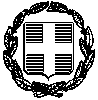 ΥΠΕΥΘΥΝΗ ΔΗΛΩΣΗ (άρθρο 8 Ν.1599/1986)Ημερομηνία:       /        /           Ο – Η Δηλ.(Υπογραφή)(1) Αναγράφεται από τον ενδιαφερόμενο πολίτη ή Αρχή ή η Υπηρεσία του δημόσιου τομέα, που απευθύνεται η αίτηση.(2) Αναγράφεται ολογράφως.(3) «Όποιος εν γνώσει του δηλώνει ψευδή γεγονότα ή αρνείται ή αποκρύπτει τα αληθινά με έγγραφη υπεύθυνη δήλωση του άρθρου 8 τιμωρείται με φυλάκιση τουλάχιστον τριών μηνών. Εάν ο υπαίτιος αυτών των πράξεων σκόπευε να προσπορίσει στον εαυτόν του ή σε άλλον περιουσιακό όφελος βλάπτοντας τρίτον ή σκόπευε να βλάψει άλλον, τιμωρείται με κάθειρξη μέχρι 10 ετών.(4) Σε περίπτωση ανεπάρκειας χώρου η δήλωση συνεχίζεται στην πίσω όψη της και υπογράφεται από τον δηλούντα ή την δηλούσαΤΕΧΝΙΚΕΣ ΠΡΟΔΙΑΓΡΑΦΕΣΚΡΙΤΗΡΙΟ ΚΑΤΑΚΥΡΩΣΗΣ Ημερομηνία αποστολής για ανάρτηση στη ΔΙΑΥΓΕΙΑΗμερομηνία δημοσίευσης στο ΚΗΜΔΗΣ & στο siteΝΑΙΧΑΜΗΛΟΤΕΡΗ ΤΙΜΗ23-04-202423-04-20241.1.Του Ν.3329/05 «Εθνικό Σύστημα Υγείας και Κοινωνικής Αλληλεγγύης και λοιπές διατάξεις»1.2.Του Ν.2955/01 «Προμήθειες Νοσοκομείων και λοιπών μονάδων υγείας των Πε.Σ.Υ και άλλες διατάξεις»1.3.Του Ν.2286/95 «Προμήθειες του Δημοσίου τομέα και ρυθμίσεις συναφών θεμάτων»1.4.Του Ν.2362/95 «Περί δημοσίου λογιστικού κ.λ.π.»1.5.Το Ν.4412/2016 Δημόσιες Συμβάσεις Έργων, Προμηθειών και  Υπηρεσιών (Προσαρμογή στις οδηγίες 2014/24/ΕΕ και 2014/25/ΕΕ).» όπως τροποποιήθηκε και ισχύει.1.6.Το άρθρο 24 του Ν.2198/94 «Παρακράτηση φόρου εισοδήματος» στο εισόδημα από εμπορικές επιχειρήσεις.1.7.Το Ν.3886/2010  περί Δικαστική προστασία κατά τη σύναψη δημόσιων συμβάσεων − Εναρμόνιση της ελληνικής νομοθεσίας με την Οδηγία 89/665/ΕΟΚ του Συμβουλίου της 21ης Ιουνίου 1989 (L395) και την Οδηγία 92/13/ΕΟΚ του Συμβουλίου της 25ης Φεβρουαρίου 1992 (L76), όπως τροποποιήθηκαν με την Οδηγία 2007/66/ΕΚ του Ευρωπαϊκού1.8.Την υπ’αριθμ. 6η/15-04-2024 (θέμα 28o) απόφαση  Δ.Σ. του Γ.Ν. Μυτιλήνης “Βοστάνειο” προκήρυξης του διαγωνισμού 1.9Την υπ’αριθμ.9208/15-04-2024 απόφαση της επιτροπής κλήρωσης σύμφωνα με το ΦΕΚ2540/07-11-2011  για τον ορισμό επιτροπής διαγωνισμού.  Διαγωνισμός                  Πρόσκλησης εκδήλωσης ενδιαφέροντος με                                              συλλογή γραπτών σφραγισμένων προσφορών  Αντικείμενο                    Προμήθεια αντιδραστηρίων για την εξέταση                                           κολποτραχηλικών  επιχρισμάτων (τεστ παπ)                                           με τη μέθοδο υγρής φάσης με συνοδό εξοπλισμό                                         (αναλυτών  και αναλωσίμων αναγκαίων για τη διενέργεια                                          των  εξετάσεων).Χρόνος Παράδοσης          Μετά από την έγγραφη παραγγελία του  Νοσοκομείου                      Τόπος Παράδοσης                Νοσοκομείο  Μυτιλήνης «Βοστάνειο»Ηµεροµηνία, τόπος και ώρα          Νοσοκομείο Μυτιλήνης «Βοστάνειο»  διενέργειας του διαγωνισµού        Ημερ.  13-05-2024                                                          Ώρα:    11.00Προθεσµία Υποβολής                    Ημερ   10-05-2024Προσφορών	                           Ώρα:    14.30Προϋπολογισθείσα δαπάνης        13.000,00 ευρώ χωρίς Φ.Π.Α. ΚΑΕ: 1359.01Προϋπολογισµός που βαρύνει	   Τακτικός Προϋπολογισμός CPV :                                               33696300-8Νόµισµα	    ΕΥΡΩ διάρκεια ισχύος προσφορών	  365  ηµέρες  Αναθέτουσα αρχή 	   Νοσοκομείο Μυτιλήνης «Βοστάνειο»Γραμματέας  του 	   ΑΝΔΡΕΑΔΕΛΛΗ ΘΕΟΔΟΣΙΑ διαγωνισμού                                   τηλ 2251351174                                  τηλ.2251026390Α/ΑΕίδος εξέτασηςΒαρύτητα εξέτασηςΑριθμός εξετάσεων ανά έτος1Αντιδραστήρια για την εξέταση κολποτραχηλικών επιχρισμάτων (τεστ παπ) με τη μέθοδο υγρής φάσης με συνοδό Απαραίτητη2.000ΕΞΟΠΛΙΣΜΟΣΝΟΣΟΚOΜΕΙΟ ΜΥΤΙΛΗΝΗΣΠΡΟΫΠΟΛΟΓΙΣΜΟΣ ΑΝΑΛΥΤΗΣ  ΥΓΡΗΣ ΦΑΣΗΣ ΚΥΤΤΑΡΟΛΟΓΙΑΣ 113.000,00€                    χωρίς ΦΠΑΠαράγραφοι 2.2. Παραρτήματος ΓΣυμφωνία ή μη Χαρακτηριστικών προσφερομένου υλικούΠαραπομπές στα εγχειρίδιαΑ.ΑΝΤΙΔΡΑΣΤΗΡΙΑΒ. ΑΝΑΛΩΣΙΜΑΓ.ΜΙΣΘΩΣΗΣ ΕΞΟΠΛΙΣΜΟΥΔ.ΣΥΝΤΗΡΗΣΗ-ΕΠΙΣΚΕΥΗ ΕΞΟΠΛΙΣΜΟΥΔ. ΣΥΝΟΛΙΚΟ ΕΤΗΣΙΟ ΚΟΣΤΟΣ ΑΝΑ ΕΞΕΤΑΣΗΑ/Α ΕΞΕΤΑΣΗΕΤΗΣΙΟΣ ΑΡΙΘΜΟΣ ΕΞΕΤΑΣΕΩΝΚΟΣΤΟΣ ΑΝΑ ΕΞΕΤΑΣΗΚΟΣΤΟΣ ΑΝΑ ΕΞΕΤΑΣΗΚΟΣΤΟΣ ΑΝΑ ΕΞΕΤΑΣΗΚΟΣΤΟΣ ΑΝΑ ΕΞΕΤΑΣΗ123ΣΥΝΟΛΙΚΟ ΕΤΗΣΙΟ ΚΟΣΤΟΣ ΟΜΑΔΑΣ €ΠΙΝΑΚΑΣ 1  /  ΠΡΟΣΦΕΡΟΜΕΝΑ ΕΙΔΗΠΙΝΑΚΑΣ 1  /  ΠΡΟΣΦΕΡΟΜΕΝΑ ΕΙΔΗΠΙΝΑΚΑΣ 1  /  ΠΡΟΣΦΕΡΟΜΕΝΑ ΕΙΔΗΠΙΝΑΚΑΣ 1  /  ΠΡΟΣΦΕΡΟΜΕΝΑ ΕΙΔΗΠΙΝΑΚΑΣ 1  /  ΠΡΟΣΦΕΡΟΜΕΝΑ ΕΙΔΗΠΙΝΑΚΑΣ 1  /  ΠΡΟΣΦΕΡΟΜΕΝΑ ΕΙΔΗA/AΕΙΔΟΣΚΩΔΙΚΟΣ ΠΡΟΜΗΘΕΥΤΗΣΥΣΚΕΥΑΣΙΑΤΙΜΗ ΑΝΑ ΣΥΣΚΕΥΑΣΙΑ1…ΠΙΝΑΚΑΣ 2  /  ΑΠΑΙΤΟΥΜΕΝΑ ΑΝΑΛΩΣΙΜΑ ΥΛΙΚΑ - ΥΛΙΚΑ ΒΑΘΜΟΝΟΜΗΣΗΣΠΙΝΑΚΑΣ 2  /  ΑΠΑΙΤΟΥΜΕΝΑ ΑΝΑΛΩΣΙΜΑ ΥΛΙΚΑ - ΥΛΙΚΑ ΒΑΘΜΟΝΟΜΗΣΗΣΠΙΝΑΚΑΣ 2  /  ΑΠΑΙΤΟΥΜΕΝΑ ΑΝΑΛΩΣΙΜΑ ΥΛΙΚΑ - ΥΛΙΚΑ ΒΑΘΜΟΝΟΜΗΣΗΣΠΙΝΑΚΑΣ 2  /  ΑΠΑΙΤΟΥΜΕΝΑ ΑΝΑΛΩΣΙΜΑ ΥΛΙΚΑ - ΥΛΙΚΑ ΒΑΘΜΟΝΟΜΗΣΗΣΠΙΝΑΚΑΣ 2  /  ΑΠΑΙΤΟΥΜΕΝΑ ΑΝΑΛΩΣΙΜΑ ΥΛΙΚΑ - ΥΛΙΚΑ ΒΑΘΜΟΝΟΜΗΣΗΣΠΙΝΑΚΑΣ 2  /  ΑΠΑΙΤΟΥΜΕΝΑ ΑΝΑΛΩΣΙΜΑ ΥΛΙΚΑ - ΥΛΙΚΑ ΒΑΘΜΟΝΟΜΗΣΗΣΠΙΝΑΚΑΣ 2  /  ΑΠΑΙΤΟΥΜΕΝΑ ΑΝΑΛΩΣΙΜΑ ΥΛΙΚΑ - ΥΛΙΚΑ ΒΑΘΜΟΝΟΜΗΣΗΣA/AΕΙΔΟΣΚΩΔΙΚΟΣ ΠΡΟΜΗΘΕΥΤΗΤΙΜΗ ΑΝΑ ΣΥΣΚΕΥΑΣΙΑΣΥΧΝΟΤΗΤΑ ΧΡΗΣΗΣΣΥΝΟΛΟ ΣΥΣΚΕΥΑΣΙΩΝ ΓΙΑ ΕΝΑ ΕΤΟΣΚΟΣΤΟΣ ΑΝΑ ΕΞΕΤΑΣΗΚΟΣΤΟΣ ΑΝΑ ΕΞΕΤΑΣΗΚΟΣΤΟΣ ΑΝΑ ΕΞΕΤΑΣΗ1…ΣΥΝΟΛΙΚΟ ΚΟΣΤΟΣ ΑΝΑ ΕΞΕΤΑΣΗ €ΣΥΝΟΛΙΚΟ ΚΟΣΤΟΣ ΑΝΑ ΕΞΕΤΑΣΗ €ΣΥΝΟΛΙΚΟ ΚΟΣΤΟΣ ΑΝΑ ΕΞΕΤΑΣΗ €ΠΙΝΑΚΑΣ 3  /  ΑΝΑΛΥΤΙΚΟ ΣΥΝΟΛΙΚΟ ΚΟΣΤΟΣ ΟΜΑΔΑΣ ΕΞΕΤΑΣΕΩΝΠΙΝΑΚΑΣ 3  /  ΑΝΑΛΥΤΙΚΟ ΣΥΝΟΛΙΚΟ ΚΟΣΤΟΣ ΟΜΑΔΑΣ ΕΞΕΤΑΣΕΩΝΠΙΝΑΚΑΣ 3  /  ΑΝΑΛΥΤΙΚΟ ΣΥΝΟΛΙΚΟ ΚΟΣΤΟΣ ΟΜΑΔΑΣ ΕΞΕΤΑΣΕΩΝΠΙΝΑΚΑΣ 3  /  ΑΝΑΛΥΤΙΚΟ ΣΥΝΟΛΙΚΟ ΚΟΣΤΟΣ ΟΜΑΔΑΣ ΕΞΕΤΑΣΕΩΝΠΙΝΑΚΑΣ 3  /  ΑΝΑΛΥΤΙΚΟ ΣΥΝΟΛΙΚΟ ΚΟΣΤΟΣ ΟΜΑΔΑΣ ΕΞΕΤΑΣΕΩΝΠΙΝΑΚΑΣ 3  /  ΑΝΑΛΥΤΙΚΟ ΣΥΝΟΛΙΚΟ ΚΟΣΤΟΣ ΟΜΑΔΑΣ ΕΞΕΤΑΣΕΩΝΠΙΝΑΚΑΣ 3  /  ΑΝΑΛΥΤΙΚΟ ΣΥΝΟΛΙΚΟ ΚΟΣΤΟΣ ΟΜΑΔΑΣ ΕΞΕΤΑΣΕΩΝΠΙΝΑΚΑΣ 3  /  ΑΝΑΛΥΤΙΚΟ ΣΥΝΟΛΙΚΟ ΚΟΣΤΟΣ ΟΜΑΔΑΣ ΕΞΕΤΑΣΕΩΝΠΙΝΑΚΑΣ 3  /  ΑΝΑΛΥΤΙΚΟ ΣΥΝΟΛΙΚΟ ΚΟΣΤΟΣ ΟΜΑΔΑΣ ΕΞΕΤΑΣΕΩΝΠΙΝΑΚΑΣ 3  /  ΑΝΑΛΥΤΙΚΟ ΣΥΝΟΛΙΚΟ ΚΟΣΤΟΣ ΟΜΑΔΑΣ ΕΞΕΤΑΣΕΩΝΑ.ΑΝΤΙΔΡΑΣΤΗΡΙΑΑ.ΑΝΤΙΔΡΑΣΤΗΡΙΑΑ.ΑΝΤΙΔΡΑΣΤΗΡΙΑΑ.ΑΝΤΙΔΡΑΣΤΗΡΙΑΒ. ΑΝΑΛΩΣΙΜΑΓ. ΚΟΣΤΟΣ ΜΙΣΘΩΣΗΣ ΕΞΟΠΛΙΣΜΟΥ ΑΝΑ ΕΞΕΤΑΣΗΔ. ΣΥΝΟΛΙΚΟ ΕΤΗΣΙΟ  ΚΟΣΤΟΣ ΑΝΑ ΕΞΕΤΑΣΗΔ. ΣΥΝΟΛΙΚΟ ΕΤΗΣΙΟ  ΚΟΣΤΟΣ ΑΝΑ ΕΞΕΤΑΣΗΑ/Α ΕΞΕΤΑΣΗΜΗΝΙΑΙΟΣ ΑΡΙΘΜΟΣ ΕΞΕΤΑΣΕΩΝΜΗΝΙΑΙΟΣ ΑΡΙΘΜΟΣ ΣΥΣΚΕΥΑΣΙΩΝΤΙΜΗ ΑΝΑ ΣΥΣΚΕΥΑΣΙΑΕΤΗΣΙΟ ΚΟΣΤΟΣ ΣΥΣΚΕΥΑΣΙΩΝΚΟΣΤΟΣ ΑΝΑ ΕΞΕΤΑΣΗΚΟΣΤΟΣ ΑΝΑ ΕΞΕΤΑΣΗΓ. ΚΟΣΤΟΣ ΜΙΣΘΩΣΗΣ ΕΞΟΠΛΙΣΜΟΥ ΑΝΑ ΕΞΕΤΑΣΗΔ. ΣΥΝΟΛΙΚΟ ΕΤΗΣΙΟ  ΚΟΣΤΟΣ ΑΝΑ ΕΞΕΤΑΣΗΔ. ΣΥΝΟΛΙΚΟ ΕΤΗΣΙΟ  ΚΟΣΤΟΣ ΑΝΑ ΕΞΕΤΑΣΗ1 … ΣΥΝΟΛΙΚΟ  ΕΤΗΣΙΟ ΚΟΣΤΟΣ ΟΜΑΔΑΣ €                                     ΣΥΝΟΛΙΚΟ  ΕΤΗΣΙΟ ΚΟΣΤΟΣ ΟΜΑΔΑΣ €                                     ΣΥΝΟΛΙΚΟ  ΕΤΗΣΙΟ ΚΟΣΤΟΣ ΟΜΑΔΑΣ €                                     ΣΥΝΟΛΙΚΟ  ΕΤΗΣΙΟ ΚΟΣΤΟΣ ΟΜΑΔΑΣ €                                     ΣΥΝΟΛΙΚΟ  ΕΤΗΣΙΟ ΚΟΣΤΟΣ ΟΜΑΔΑΣ €                                     ΣΥΝΟΛΙΚΟ  ΕΤΗΣΙΟ ΚΟΣΤΟΣ ΟΜΑΔΑΣ €                                     ΣΥΝΟΛΙΚΟ  ΕΤΗΣΙΟ ΚΟΣΤΟΣ ΟΜΑΔΑΣ €                                     ΣΥΝΟΛΙΚΟ  ΕΤΗΣΙΟ ΚΟΣΤΟΣ ΟΜΑΔΑΣ €                                     ΣΥΝΟΛΙΚΟ  ΕΤΗΣΙΟ ΚΟΣΤΟΣ ΟΜΑΔΑΣ €                                     Η ακρίβεια των στοιχείων που υποβάλλονται με αυτή τη δήλωση μπορεί να ελεγχθεί με βάση το αρχείο άλλων υπηρεσιών (άρθρο 8 παρ. 4 Ν. 1599/1986)Η ακρίβεια των στοιχείων που υποβάλλονται με αυτή τη δήλωση μπορεί να ελεγχθεί με βάση το αρχείο άλλων υπηρεσιών (άρθρο 8 παρ. 4 Ν. 1599/1986)Η ακρίβεια των στοιχείων που υποβάλλονται με αυτή τη δήλωση μπορεί να ελεγχθεί με βάση το αρχείο άλλων υπηρεσιών (άρθρο 8 παρ. 4 Ν. 1599/1986)Η ακρίβεια των στοιχείων που υποβάλλονται με αυτή τη δήλωση μπορεί να ελεγχθεί με βάση το αρχείο άλλων υπηρεσιών (άρθρο 8 παρ. 4 Ν. 1599/1986)Η ακρίβεια των στοιχείων που υποβάλλονται με αυτή τη δήλωση μπορεί να ελεγχθεί με βάση το αρχείο άλλων υπηρεσιών (άρθρο 8 παρ. 4 Ν. 1599/1986)Η ακρίβεια των στοιχείων που υποβάλλονται με αυτή τη δήλωση μπορεί να ελεγχθεί με βάση το αρχείο άλλων υπηρεσιών (άρθρο 8 παρ. 4 Ν. 1599/1986)Η ακρίβεια των στοιχείων που υποβάλλονται με αυτή τη δήλωση μπορεί να ελεγχθεί με βάση το αρχείο άλλων υπηρεσιών (άρθρο 8 παρ. 4 Ν. 1599/1986)Η ακρίβεια των στοιχείων που υποβάλλονται με αυτή τη δήλωση μπορεί να ελεγχθεί με βάση το αρχείο άλλων υπηρεσιών (άρθρο 8 παρ. 4 Ν. 1599/1986)Η ακρίβεια των στοιχείων που υποβάλλονται με αυτή τη δήλωση μπορεί να ελεγχθεί με βάση το αρχείο άλλων υπηρεσιών (άρθρο 8 παρ. 4 Ν. 1599/1986)Η ακρίβεια των στοιχείων που υποβάλλονται με αυτή τη δήλωση μπορεί να ελεγχθεί με βάση το αρχείο άλλων υπηρεσιών (άρθρο 8 παρ. 4 Ν. 1599/1986)Η ακρίβεια των στοιχείων που υποβάλλονται με αυτή τη δήλωση μπορεί να ελεγχθεί με βάση το αρχείο άλλων υπηρεσιών (άρθρο 8 παρ. 4 Ν. 1599/1986)Η ακρίβεια των στοιχείων που υποβάλλονται με αυτή τη δήλωση μπορεί να ελεγχθεί με βάση το αρχείο άλλων υπηρεσιών (άρθρο 8 παρ. 4 Ν. 1599/1986)Η ακρίβεια των στοιχείων που υποβάλλονται με αυτή τη δήλωση μπορεί να ελεγχθεί με βάση το αρχείο άλλων υπηρεσιών (άρθρο 8 παρ. 4 Ν. 1599/1986)Η ακρίβεια των στοιχείων που υποβάλλονται με αυτή τη δήλωση μπορεί να ελεγχθεί με βάση το αρχείο άλλων υπηρεσιών (άρθρο 8 παρ. 4 Ν. 1599/1986)Η ακρίβεια των στοιχείων που υποβάλλονται με αυτή τη δήλωση μπορεί να ελεγχθεί με βάση το αρχείο άλλων υπηρεσιών (άρθρο 8 παρ. 4 Ν. 1599/1986)Η ακρίβεια των στοιχείων που υποβάλλονται με αυτή τη δήλωση μπορεί να ελεγχθεί με βάση το αρχείο άλλων υπηρεσιών (άρθρο 8 παρ. 4 Ν. 1599/1986)ΠΡΟΣ(1):ΓΕΝΙΚΟ ΝΟΣΟΚΟΜΕΙΟ ΜΥΤΙΛΗΝΗΣ «ΒΟΣΤΑΝΕΙΟ»ΓΕΝΙΚΟ ΝΟΣΟΚΟΜΕΙΟ ΜΥΤΙΛΗΝΗΣ «ΒΟΣΤΑΝΕΙΟ»ΓΕΝΙΚΟ ΝΟΣΟΚΟΜΕΙΟ ΜΥΤΙΛΗΝΗΣ «ΒΟΣΤΑΝΕΙΟ»ΓΕΝΙΚΟ ΝΟΣΟΚΟΜΕΙΟ ΜΥΤΙΛΗΝΗΣ «ΒΟΣΤΑΝΕΙΟ»ΓΕΝΙΚΟ ΝΟΣΟΚΟΜΕΙΟ ΜΥΤΙΛΗΝΗΣ «ΒΟΣΤΑΝΕΙΟ»ΓΕΝΙΚΟ ΝΟΣΟΚΟΜΕΙΟ ΜΥΤΙΛΗΝΗΣ «ΒΟΣΤΑΝΕΙΟ»ΓΕΝΙΚΟ ΝΟΣΟΚΟΜΕΙΟ ΜΥΤΙΛΗΝΗΣ «ΒΟΣΤΑΝΕΙΟ»ΓΕΝΙΚΟ ΝΟΣΟΚΟΜΕΙΟ ΜΥΤΙΛΗΝΗΣ «ΒΟΣΤΑΝΕΙΟ»ΓΕΝΙΚΟ ΝΟΣΟΚΟΜΕΙΟ ΜΥΤΙΛΗΝΗΣ «ΒΟΣΤΑΝΕΙΟ»ΓΕΝΙΚΟ ΝΟΣΟΚΟΜΕΙΟ ΜΥΤΙΛΗΝΗΣ «ΒΟΣΤΑΝΕΙΟ»ΓΕΝΙΚΟ ΝΟΣΟΚΟΜΕΙΟ ΜΥΤΙΛΗΝΗΣ «ΒΟΣΤΑΝΕΙΟ»ΓΕΝΙΚΟ ΝΟΣΟΚΟΜΕΙΟ ΜΥΤΙΛΗΝΗΣ «ΒΟΣΤΑΝΕΙΟ»ΓΕΝΙΚΟ ΝΟΣΟΚΟΜΕΙΟ ΜΥΤΙΛΗΝΗΣ «ΒΟΣΤΑΝΕΙΟ»ΓΕΝΙΚΟ ΝΟΣΟΚΟΜΕΙΟ ΜΥΤΙΛΗΝΗΣ «ΒΟΣΤΑΝΕΙΟ»ΓΕΝΙΚΟ ΝΟΣΟΚΟΜΕΙΟ ΜΥΤΙΛΗΝΗΣ «ΒΟΣΤΑΝΕΙΟ»ΓΕΝΙΚΟ ΝΟΣΟΚΟΜΕΙΟ ΜΥΤΙΛΗΝΗΣ «ΒΟΣΤΑΝΕΙΟ»Ο – Η Όνομα:Επώνυμο:Επώνυμο:Επώνυμο:Όνομα και Επώνυμο Πατέρα: Όνομα και Επώνυμο Πατέρα: Όνομα και Επώνυμο Πατέρα: Όνομα και Επώνυμο Μητέρας:Όνομα και Επώνυμο Μητέρας:Όνομα και Επώνυμο Μητέρας:Ημερομηνία γέννησης(2): Ημερομηνία γέννησης(2): Ημερομηνία γέννησης(2): Τόπος Γέννησης:Τόπος Γέννησης:Τόπος Γέννησης:Αριθμός Δελτίου Ταυτότητας:Αριθμός Δελτίου Ταυτότητας:Αριθμός Δελτίου Ταυτότητας:Αριθμός Δελτίου Ταυτότητας:Αριθμός Δελτίου Ταυτότητας:Τηλ:Τηλ:Ημερ/νια έκδοσης ΤαυτότηταςΗμερ/νια έκδοσης ΤαυτότηταςΗμερ/νια έκδοσης ΤαυτότηταςΗμερ/νια έκδοσης ΤαυτότηταςΗμερ/νια έκδοσης ΤαυτότηταςΤηλ:Τηλ:Τόπος Κατοικίας:Τόπος Κατοικίας:Οδός:Αριθ:Αριθ:ΤΚ:Αρ. Τηλεομοιοτύπου (Fax):Αρ. Τηλεομοιοτύπου (Fax):Αρ. Τηλεομοιοτύπου (Fax):Αρ. Τηλεομοιοτύπου (Fax):Δ/νση Ηλεκτρ. Ταχυδρομείου (Εmail):Δ/νση Ηλεκτρ. Ταχυδρομείου (Εmail):Δ/νση Ηλεκτρ. Ταχυδρομείου (Εmail):Με ατομική μου ευθύνη και γνωρίζοντας τις κυρώσεις(3), που προβλέπονται από τις διατάξεις της παρ. 6 του άρθρου 22 του Ν. 1599/1986, δηλώνω ότι μέχρι και την ημέρα υποβολής της προσφοράς μου:Με ατομική μου ευθύνη και γνωρίζοντας τις κυρώσεις(3), που προβλέπονται από τις διατάξεις της παρ. 6 του άρθρου 22 του Ν. 1599/1986, δηλώνω ότι μέχρι και την ημέρα υποβολής της προσφοράς μου:Με ατομική μου ευθύνη και γνωρίζοντας τις κυρώσεις(3), που προβλέπονται από τις διατάξεις της παρ. 6 του άρθρου 22 του Ν. 1599/1986, δηλώνω ότι μέχρι και την ημέρα υποβολής της προσφοράς μου:Με ατομική μου ευθύνη και γνωρίζοντας τις κυρώσεις(3), που προβλέπονται από τις διατάξεις της παρ. 6 του άρθρου 22 του Ν. 1599/1986, δηλώνω ότι μέχρι και την ημέρα υποβολής της προσφοράς μου:Με ατομική μου ευθύνη και γνωρίζοντας τις κυρώσεις(3), που προβλέπονται από τις διατάξεις της παρ. 6 του άρθρου 22 του Ν. 1599/1986, δηλώνω ότι μέχρι και την ημέρα υποβολής της προσφοράς μου:Με ατομική μου ευθύνη και γνωρίζοντας τις κυρώσεις(3), που προβλέπονται από τις διατάξεις της παρ. 6 του άρθρου 22 του Ν. 1599/1986, δηλώνω ότι μέχρι και την ημέρα υποβολής της προσφοράς μου:Με ατομική μου ευθύνη και γνωρίζοντας τις κυρώσεις(3), που προβλέπονται από τις διατάξεις της παρ. 6 του άρθρου 22 του Ν. 1599/1986, δηλώνω ότι μέχρι και την ημέρα υποβολής της προσφοράς μου:Με ατομική μου ευθύνη και γνωρίζοντας τις κυρώσεις(3), που προβλέπονται από τις διατάξεις της παρ. 6 του άρθρου 22 του Ν. 1599/1986, δηλώνω ότι μέχρι και την ημέρα υποβολής της προσφοράς μου:Με ατομική μου ευθύνη και γνωρίζοντας τις κυρώσεις(3), που προβλέπονται από τις διατάξεις της παρ. 6 του άρθρου 22 του Ν. 1599/1986, δηλώνω ότι μέχρι και την ημέρα υποβολής της προσφοράς μου:Με ατομική μου ευθύνη και γνωρίζοντας τις κυρώσεις(3), που προβλέπονται από τις διατάξεις της παρ. 6 του άρθρου 22 του Ν. 1599/1986, δηλώνω ότι μέχρι και την ημέρα υποβολής της προσφοράς μου:Με ατομική μου ευθύνη και γνωρίζοντας τις κυρώσεις(3), που προβλέπονται από τις διατάξεις της παρ. 6 του άρθρου 22 του Ν. 1599/1986, δηλώνω ότι μέχρι και την ημέρα υποβολής της προσφοράς μου:Με ατομική μου ευθύνη και γνωρίζοντας τις κυρώσεις(3), που προβλέπονται από τις διατάξεις της παρ. 6 του άρθρου 22 του Ν. 1599/1986, δηλώνω ότι μέχρι και την ημέρα υποβολής της προσφοράς μου:Με ατομική μου ευθύνη και γνωρίζοντας τις κυρώσεις(3), που προβλέπονται από τις διατάξεις της παρ. 6 του άρθρου 22 του Ν. 1599/1986, δηλώνω ότι μέχρι και την ημέρα υποβολής της προσφοράς μου:Με ατομική μου ευθύνη και γνωρίζοντας τις κυρώσεις(3), που προβλέπονται από τις διατάξεις της παρ. 6 του άρθρου 22 του Ν. 1599/1986, δηλώνω ότι μέχρι και την ημέρα υποβολής της προσφοράς μου:Με ατομική μου ευθύνη και γνωρίζοντας τις κυρώσεις(3), που προβλέπονται από τις διατάξεις της παρ. 6 του άρθρου 22 του Ν. 1599/1986, δηλώνω ότι μέχρι και την ημέρα υποβολής της προσφοράς μου:Με ατομική μου ευθύνη και γνωρίζοντας τις κυρώσεις(3), που προβλέπονται από τις διατάξεις της παρ. 6 του άρθρου 22 του Ν. 1599/1986, δηλώνω ότι μέχρι και την ημέρα υποβολής της προσφοράς μου:Με ατομική μου ευθύνη και γνωρίζοντας τις κυρώσεις(3), που προβλέπονται από τις διατάξεις της παρ. 6 του άρθρου 22 του Ν. 1599/1986, δηλώνω ότι μέχρι και την ημέρα υποβολής της προσφοράς μου:Με ατομική μου ευθύνη και γνωρίζοντας τις κυρώσεις(3), που προβλέπονται από τις διατάξεις της παρ. 6 του άρθρου 22 του Ν. 1599/1986, δηλώνω ότι μέχρι και την ημέρα υποβολής της προσφοράς μου:Με ατομική μου ευθύνη και γνωρίζοντας τις κυρώσεις(3), που προβλέπονται από τις διατάξεις της παρ. 6 του άρθρου 22 του Ν. 1599/1986, δηλώνω ότι μέχρι και την ημέρα υποβολής της προσφοράς μου:i. Έλαβε γνώση και αποδέχεται πλήρως και ανεπιφυλάκτως όλους τους όρους των τεχνικών προδιαγραφών και της διακήρυξης ………………………….i. Έλαβε γνώση και αποδέχεται πλήρως και ανεπιφυλάκτως όλους τους όρους των τεχνικών προδιαγραφών και της διακήρυξης ………………………….i. Έλαβε γνώση και αποδέχεται πλήρως και ανεπιφυλάκτως όλους τους όρους των τεχνικών προδιαγραφών και της διακήρυξης ………………………….i. Έλαβε γνώση και αποδέχεται πλήρως και ανεπιφυλάκτως όλους τους όρους των τεχνικών προδιαγραφών και της διακήρυξης ………………………….i. Έλαβε γνώση και αποδέχεται πλήρως και ανεπιφυλάκτως όλους τους όρους των τεχνικών προδιαγραφών και της διακήρυξης ………………………….i. Έλαβε γνώση και αποδέχεται πλήρως και ανεπιφυλάκτως όλους τους όρους των τεχνικών προδιαγραφών και της διακήρυξης ………………………….i. Έλαβε γνώση και αποδέχεται πλήρως και ανεπιφυλάκτως όλους τους όρους των τεχνικών προδιαγραφών και της διακήρυξης ………………………….i. Έλαβε γνώση και αποδέχεται πλήρως και ανεπιφυλάκτως όλους τους όρους των τεχνικών προδιαγραφών και της διακήρυξης ………………………….i. Έλαβε γνώση και αποδέχεται πλήρως και ανεπιφυλάκτως όλους τους όρους των τεχνικών προδιαγραφών και της διακήρυξης ………………………….i. Έλαβε γνώση και αποδέχεται πλήρως και ανεπιφυλάκτως όλους τους όρους των τεχνικών προδιαγραφών και της διακήρυξης ………………………….i. Έλαβε γνώση και αποδέχεται πλήρως και ανεπιφυλάκτως όλους τους όρους των τεχνικών προδιαγραφών και της διακήρυξης ………………………….i. Έλαβε γνώση και αποδέχεται πλήρως και ανεπιφυλάκτως όλους τους όρους των τεχνικών προδιαγραφών και της διακήρυξης ………………………….i. Έλαβε γνώση και αποδέχεται πλήρως και ανεπιφυλάκτως όλους τους όρους των τεχνικών προδιαγραφών και της διακήρυξης ………………………….i. Έλαβε γνώση και αποδέχεται πλήρως και ανεπιφυλάκτως όλους τους όρους των τεχνικών προδιαγραφών και της διακήρυξης ………………………….i. Έλαβε γνώση και αποδέχεται πλήρως και ανεπιφυλάκτως όλους τους όρους των τεχνικών προδιαγραφών και της διακήρυξης ………………………….i. Έλαβε γνώση και αποδέχεται πλήρως και ανεπιφυλάκτως όλους τους όρους των τεχνικών προδιαγραφών και της διακήρυξης ………………………….i. Έλαβε γνώση και αποδέχεται πλήρως και ανεπιφυλάκτως όλους τους όρους των τεχνικών προδιαγραφών και της διακήρυξης ………………………….i. Έλαβε γνώση και αποδέχεται πλήρως και ανεπιφυλάκτως όλους τους όρους των τεχνικών προδιαγραφών και της διακήρυξης ………………………….i. Έλαβε γνώση και αποδέχεται πλήρως και ανεπιφυλάκτως όλους τους όρους των τεχνικών προδιαγραφών και της διακήρυξης ………………………….ii. Η προσφορά συντάχθηκε σύμφωνα με τους όρους της παρούσας διακήρυξης ii. Η προσφορά συντάχθηκε σύμφωνα με τους όρους της παρούσας διακήρυξης ii. Η προσφορά συντάχθηκε σύμφωνα με τους όρους της παρούσας διακήρυξης ii. Η προσφορά συντάχθηκε σύμφωνα με τους όρους της παρούσας διακήρυξης ii. Η προσφορά συντάχθηκε σύμφωνα με τους όρους της παρούσας διακήρυξης ii. Η προσφορά συντάχθηκε σύμφωνα με τους όρους της παρούσας διακήρυξης ii. Η προσφορά συντάχθηκε σύμφωνα με τους όρους της παρούσας διακήρυξης ii. Η προσφορά συντάχθηκε σύμφωνα με τους όρους της παρούσας διακήρυξης ii. Η προσφορά συντάχθηκε σύμφωνα με τους όρους της παρούσας διακήρυξης ii. Η προσφορά συντάχθηκε σύμφωνα με τους όρους της παρούσας διακήρυξης ii. Η προσφορά συντάχθηκε σύμφωνα με τους όρους της παρούσας διακήρυξης ii. Η προσφορά συντάχθηκε σύμφωνα με τους όρους της παρούσας διακήρυξης ii. Η προσφορά συντάχθηκε σύμφωνα με τους όρους της παρούσας διακήρυξης ii. Η προσφορά συντάχθηκε σύμφωνα με τους όρους της παρούσας διακήρυξης ii. Η προσφορά συντάχθηκε σύμφωνα με τους όρους της παρούσας διακήρυξης ii. Η προσφορά συντάχθηκε σύμφωνα με τους όρους της παρούσας διακήρυξης ii. Η προσφορά συντάχθηκε σύμφωνα με τους όρους της παρούσας διακήρυξης ii. Η προσφορά συντάχθηκε σύμφωνα με τους όρους της παρούσας διακήρυξης ii. Η προσφορά συντάχθηκε σύμφωνα με τους όρους της παρούσας διακήρυξης iii. Τα στοιχεία που αναφέρονται στην προσφορά είναι αληθή και ακριβή iii. Τα στοιχεία που αναφέρονται στην προσφορά είναι αληθή και ακριβή iii. Τα στοιχεία που αναφέρονται στην προσφορά είναι αληθή και ακριβή iii. Τα στοιχεία που αναφέρονται στην προσφορά είναι αληθή και ακριβή iii. Τα στοιχεία που αναφέρονται στην προσφορά είναι αληθή και ακριβή iii. Τα στοιχεία που αναφέρονται στην προσφορά είναι αληθή και ακριβή iii. Τα στοιχεία που αναφέρονται στην προσφορά είναι αληθή και ακριβή iii. Τα στοιχεία που αναφέρονται στην προσφορά είναι αληθή και ακριβή iii. Τα στοιχεία που αναφέρονται στην προσφορά είναι αληθή και ακριβή iii. Τα στοιχεία που αναφέρονται στην προσφορά είναι αληθή και ακριβή iii. Τα στοιχεία που αναφέρονται στην προσφορά είναι αληθή και ακριβή iii. Τα στοιχεία που αναφέρονται στην προσφορά είναι αληθή και ακριβή iii. Τα στοιχεία που αναφέρονται στην προσφορά είναι αληθή και ακριβή iii. Τα στοιχεία που αναφέρονται στην προσφορά είναι αληθή και ακριβή iii. Τα στοιχεία που αναφέρονται στην προσφορά είναι αληθή και ακριβή iii. Τα στοιχεία που αναφέρονται στην προσφορά είναι αληθή και ακριβή iii. Τα στοιχεία που αναφέρονται στην προσφορά είναι αληθή και ακριβή iii. Τα στοιχεία που αναφέρονται στην προσφορά είναι αληθή και ακριβή iii. Τα στοιχεία που αναφέρονται στην προσφορά είναι αληθή και ακριβή iv. Παραιτούμαι από κάθε δικαίωμα αποζημίωσης σχετικά με οποιαδήποτε απόφαση της Αναθέτουσας αρχής για αναβολή ή ακύρωση – ματαίωση της παρούσας διακήρυξης iv. Παραιτούμαι από κάθε δικαίωμα αποζημίωσης σχετικά με οποιαδήποτε απόφαση της Αναθέτουσας αρχής για αναβολή ή ακύρωση – ματαίωση της παρούσας διακήρυξης iv. Παραιτούμαι από κάθε δικαίωμα αποζημίωσης σχετικά με οποιαδήποτε απόφαση της Αναθέτουσας αρχής για αναβολή ή ακύρωση – ματαίωση της παρούσας διακήρυξης iv. Παραιτούμαι από κάθε δικαίωμα αποζημίωσης σχετικά με οποιαδήποτε απόφαση της Αναθέτουσας αρχής για αναβολή ή ακύρωση – ματαίωση της παρούσας διακήρυξης iv. Παραιτούμαι από κάθε δικαίωμα αποζημίωσης σχετικά με οποιαδήποτε απόφαση της Αναθέτουσας αρχής για αναβολή ή ακύρωση – ματαίωση της παρούσας διακήρυξης iv. Παραιτούμαι από κάθε δικαίωμα αποζημίωσης σχετικά με οποιαδήποτε απόφαση της Αναθέτουσας αρχής για αναβολή ή ακύρωση – ματαίωση της παρούσας διακήρυξης iv. Παραιτούμαι από κάθε δικαίωμα αποζημίωσης σχετικά με οποιαδήποτε απόφαση της Αναθέτουσας αρχής για αναβολή ή ακύρωση – ματαίωση της παρούσας διακήρυξης iv. Παραιτούμαι από κάθε δικαίωμα αποζημίωσης σχετικά με οποιαδήποτε απόφαση της Αναθέτουσας αρχής για αναβολή ή ακύρωση – ματαίωση της παρούσας διακήρυξης iv. Παραιτούμαι από κάθε δικαίωμα αποζημίωσης σχετικά με οποιαδήποτε απόφαση της Αναθέτουσας αρχής για αναβολή ή ακύρωση – ματαίωση της παρούσας διακήρυξης iv. Παραιτούμαι από κάθε δικαίωμα αποζημίωσης σχετικά με οποιαδήποτε απόφαση της Αναθέτουσας αρχής για αναβολή ή ακύρωση – ματαίωση της παρούσας διακήρυξης iv. Παραιτούμαι από κάθε δικαίωμα αποζημίωσης σχετικά με οποιαδήποτε απόφαση της Αναθέτουσας αρχής για αναβολή ή ακύρωση – ματαίωση της παρούσας διακήρυξης iv. Παραιτούμαι από κάθε δικαίωμα αποζημίωσης σχετικά με οποιαδήποτε απόφαση της Αναθέτουσας αρχής για αναβολή ή ακύρωση – ματαίωση της παρούσας διακήρυξης iv. Παραιτούμαι από κάθε δικαίωμα αποζημίωσης σχετικά με οποιαδήποτε απόφαση της Αναθέτουσας αρχής για αναβολή ή ακύρωση – ματαίωση της παρούσας διακήρυξης iv. Παραιτούμαι από κάθε δικαίωμα αποζημίωσης σχετικά με οποιαδήποτε απόφαση της Αναθέτουσας αρχής για αναβολή ή ακύρωση – ματαίωση της παρούσας διακήρυξης iv. Παραιτούμαι από κάθε δικαίωμα αποζημίωσης σχετικά με οποιαδήποτε απόφαση της Αναθέτουσας αρχής για αναβολή ή ακύρωση – ματαίωση της παρούσας διακήρυξης iv. Παραιτούμαι από κάθε δικαίωμα αποζημίωσης σχετικά με οποιαδήποτε απόφαση της Αναθέτουσας αρχής για αναβολή ή ακύρωση – ματαίωση της παρούσας διακήρυξης iv. Παραιτούμαι από κάθε δικαίωμα αποζημίωσης σχετικά με οποιαδήποτε απόφαση της Αναθέτουσας αρχής για αναβολή ή ακύρωση – ματαίωση της παρούσας διακήρυξης iv. Παραιτούμαι από κάθε δικαίωμα αποζημίωσης σχετικά με οποιαδήποτε απόφαση της Αναθέτουσας αρχής για αναβολή ή ακύρωση – ματαίωση της παρούσας διακήρυξης iv. Παραιτούμαι από κάθε δικαίωμα αποζημίωσης σχετικά με οποιαδήποτε απόφαση της Αναθέτουσας αρχής για αναβολή ή ακύρωση – ματαίωση της παρούσας διακήρυξης v. Συμμετέχω με μία μόνο προσφορά στην παρούσα διακήρυξη v. Συμμετέχω με μία μόνο προσφορά στην παρούσα διακήρυξη v. Συμμετέχω με μία μόνο προσφορά στην παρούσα διακήρυξη v. Συμμετέχω με μία μόνο προσφορά στην παρούσα διακήρυξη v. Συμμετέχω με μία μόνο προσφορά στην παρούσα διακήρυξη v. Συμμετέχω με μία μόνο προσφορά στην παρούσα διακήρυξη v. Συμμετέχω με μία μόνο προσφορά στην παρούσα διακήρυξη v. Συμμετέχω με μία μόνο προσφορά στην παρούσα διακήρυξη v. Συμμετέχω με μία μόνο προσφορά στην παρούσα διακήρυξη v. Συμμετέχω με μία μόνο προσφορά στην παρούσα διακήρυξη v. Συμμετέχω με μία μόνο προσφορά στην παρούσα διακήρυξη v. Συμμετέχω με μία μόνο προσφορά στην παρούσα διακήρυξη v. Συμμετέχω με μία μόνο προσφορά στην παρούσα διακήρυξη v. Συμμετέχω με μία μόνο προσφορά στην παρούσα διακήρυξη v. Συμμετέχω με μία μόνο προσφορά στην παρούσα διακήρυξη v. Συμμετέχω με μία μόνο προσφορά στην παρούσα διακήρυξη v. Συμμετέχω με μία μόνο προσφορά στην παρούσα διακήρυξη v. Συμμετέχω με μία μόνο προσφορά στην παρούσα διακήρυξη v. Συμμετέχω με μία μόνο προσφορά στην παρούσα διακήρυξη vi. Είμαι σε θέση εφόσον ζητηθεί και χωρίς καθυστέρηση να παράσχω κάθε δικαιολογητικό ή έγγραφο που αποδεικνύει τις πληροφορίες και δηλώσεις που περιλαμβάνονται στην προσφορά. vi. Είμαι σε θέση εφόσον ζητηθεί και χωρίς καθυστέρηση να παράσχω κάθε δικαιολογητικό ή έγγραφο που αποδεικνύει τις πληροφορίες και δηλώσεις που περιλαμβάνονται στην προσφορά. vi. Είμαι σε θέση εφόσον ζητηθεί και χωρίς καθυστέρηση να παράσχω κάθε δικαιολογητικό ή έγγραφο που αποδεικνύει τις πληροφορίες και δηλώσεις που περιλαμβάνονται στην προσφορά. vi. Είμαι σε θέση εφόσον ζητηθεί και χωρίς καθυστέρηση να παράσχω κάθε δικαιολογητικό ή έγγραφο που αποδεικνύει τις πληροφορίες και δηλώσεις που περιλαμβάνονται στην προσφορά. vi. Είμαι σε θέση εφόσον ζητηθεί και χωρίς καθυστέρηση να παράσχω κάθε δικαιολογητικό ή έγγραφο που αποδεικνύει τις πληροφορίες και δηλώσεις που περιλαμβάνονται στην προσφορά. vi. Είμαι σε θέση εφόσον ζητηθεί και χωρίς καθυστέρηση να παράσχω κάθε δικαιολογητικό ή έγγραφο που αποδεικνύει τις πληροφορίες και δηλώσεις που περιλαμβάνονται στην προσφορά. vi. Είμαι σε θέση εφόσον ζητηθεί και χωρίς καθυστέρηση να παράσχω κάθε δικαιολογητικό ή έγγραφο που αποδεικνύει τις πληροφορίες και δηλώσεις που περιλαμβάνονται στην προσφορά. vi. Είμαι σε θέση εφόσον ζητηθεί και χωρίς καθυστέρηση να παράσχω κάθε δικαιολογητικό ή έγγραφο που αποδεικνύει τις πληροφορίες και δηλώσεις που περιλαμβάνονται στην προσφορά. vi. Είμαι σε θέση εφόσον ζητηθεί και χωρίς καθυστέρηση να παράσχω κάθε δικαιολογητικό ή έγγραφο που αποδεικνύει τις πληροφορίες και δηλώσεις που περιλαμβάνονται στην προσφορά. vi. Είμαι σε θέση εφόσον ζητηθεί και χωρίς καθυστέρηση να παράσχω κάθε δικαιολογητικό ή έγγραφο που αποδεικνύει τις πληροφορίες και δηλώσεις που περιλαμβάνονται στην προσφορά. vi. Είμαι σε θέση εφόσον ζητηθεί και χωρίς καθυστέρηση να παράσχω κάθε δικαιολογητικό ή έγγραφο που αποδεικνύει τις πληροφορίες και δηλώσεις που περιλαμβάνονται στην προσφορά. vi. Είμαι σε θέση εφόσον ζητηθεί και χωρίς καθυστέρηση να παράσχω κάθε δικαιολογητικό ή έγγραφο που αποδεικνύει τις πληροφορίες και δηλώσεις που περιλαμβάνονται στην προσφορά. vi. Είμαι σε θέση εφόσον ζητηθεί και χωρίς καθυστέρηση να παράσχω κάθε δικαιολογητικό ή έγγραφο που αποδεικνύει τις πληροφορίες και δηλώσεις που περιλαμβάνονται στην προσφορά. vi. Είμαι σε θέση εφόσον ζητηθεί και χωρίς καθυστέρηση να παράσχω κάθε δικαιολογητικό ή έγγραφο που αποδεικνύει τις πληροφορίες και δηλώσεις που περιλαμβάνονται στην προσφορά. vi. Είμαι σε θέση εφόσον ζητηθεί και χωρίς καθυστέρηση να παράσχω κάθε δικαιολογητικό ή έγγραφο που αποδεικνύει τις πληροφορίες και δηλώσεις που περιλαμβάνονται στην προσφορά. vi. Είμαι σε θέση εφόσον ζητηθεί και χωρίς καθυστέρηση να παράσχω κάθε δικαιολογητικό ή έγγραφο που αποδεικνύει τις πληροφορίες και δηλώσεις που περιλαμβάνονται στην προσφορά. vi. Είμαι σε θέση εφόσον ζητηθεί και χωρίς καθυστέρηση να παράσχω κάθε δικαιολογητικό ή έγγραφο που αποδεικνύει τις πληροφορίες και δηλώσεις που περιλαμβάνονται στην προσφορά. vi. Είμαι σε θέση εφόσον ζητηθεί και χωρίς καθυστέρηση να παράσχω κάθε δικαιολογητικό ή έγγραφο που αποδεικνύει τις πληροφορίες και δηλώσεις που περιλαμβάνονται στην προσφορά. vi. Είμαι σε θέση εφόσον ζητηθεί και χωρίς καθυστέρηση να παράσχω κάθε δικαιολογητικό ή έγγραφο που αποδεικνύει τις πληροφορίες και δηλώσεις που περιλαμβάνονται στην προσφορά. vii. Αποδέχομαι ότι ο χρόνος ισχύος της προσφοράς μου είναι δώδεκα (12) μήνες. vii. Αποδέχομαι ότι ο χρόνος ισχύος της προσφοράς μου είναι δώδεκα (12) μήνες. vii. Αποδέχομαι ότι ο χρόνος ισχύος της προσφοράς μου είναι δώδεκα (12) μήνες. vii. Αποδέχομαι ότι ο χρόνος ισχύος της προσφοράς μου είναι δώδεκα (12) μήνες. vii. Αποδέχομαι ότι ο χρόνος ισχύος της προσφοράς μου είναι δώδεκα (12) μήνες. vii. Αποδέχομαι ότι ο χρόνος ισχύος της προσφοράς μου είναι δώδεκα (12) μήνες. vii. Αποδέχομαι ότι ο χρόνος ισχύος της προσφοράς μου είναι δώδεκα (12) μήνες. vii. Αποδέχομαι ότι ο χρόνος ισχύος της προσφοράς μου είναι δώδεκα (12) μήνες. vii. Αποδέχομαι ότι ο χρόνος ισχύος της προσφοράς μου είναι δώδεκα (12) μήνες. vii. Αποδέχομαι ότι ο χρόνος ισχύος της προσφοράς μου είναι δώδεκα (12) μήνες. vii. Αποδέχομαι ότι ο χρόνος ισχύος της προσφοράς μου είναι δώδεκα (12) μήνες. vii. Αποδέχομαι ότι ο χρόνος ισχύος της προσφοράς μου είναι δώδεκα (12) μήνες. vii. Αποδέχομαι ότι ο χρόνος ισχύος της προσφοράς μου είναι δώδεκα (12) μήνες. vii. Αποδέχομαι ότι ο χρόνος ισχύος της προσφοράς μου είναι δώδεκα (12) μήνες. vii. Αποδέχομαι ότι ο χρόνος ισχύος της προσφοράς μου είναι δώδεκα (12) μήνες. vii. Αποδέχομαι ότι ο χρόνος ισχύος της προσφοράς μου είναι δώδεκα (12) μήνες. vii. Αποδέχομαι ότι ο χρόνος ισχύος της προσφοράς μου είναι δώδεκα (12) μήνες. vii. Αποδέχομαι ότι ο χρόνος ισχύος της προσφοράς μου είναι δώδεκα (12) μήνες. vii. Αποδέχομαι ότι ο χρόνος ισχύος της προσφοράς μου είναι δώδεκα (12) μήνες. 